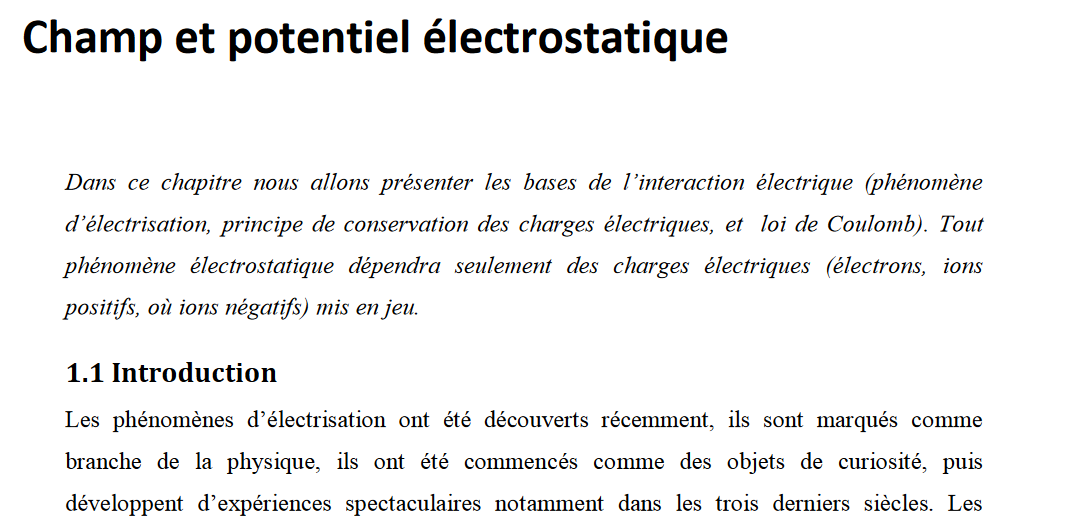 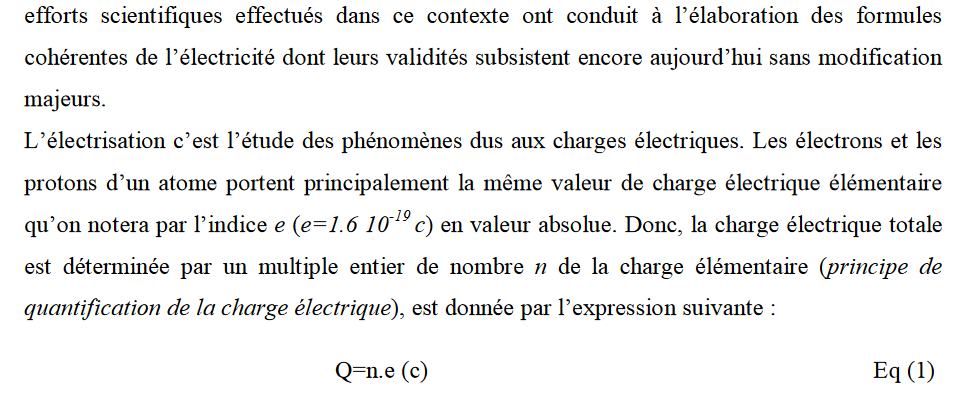 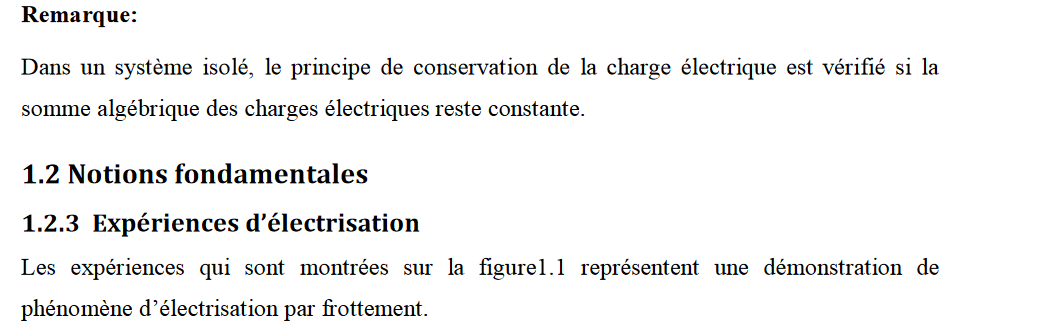 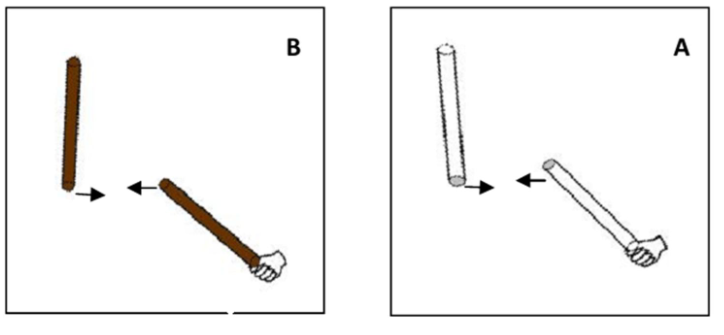 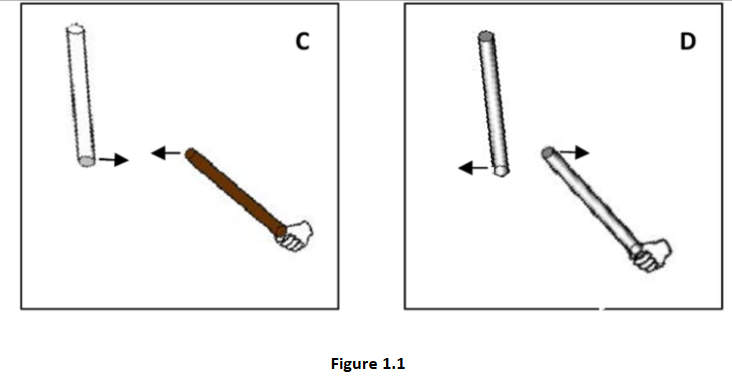 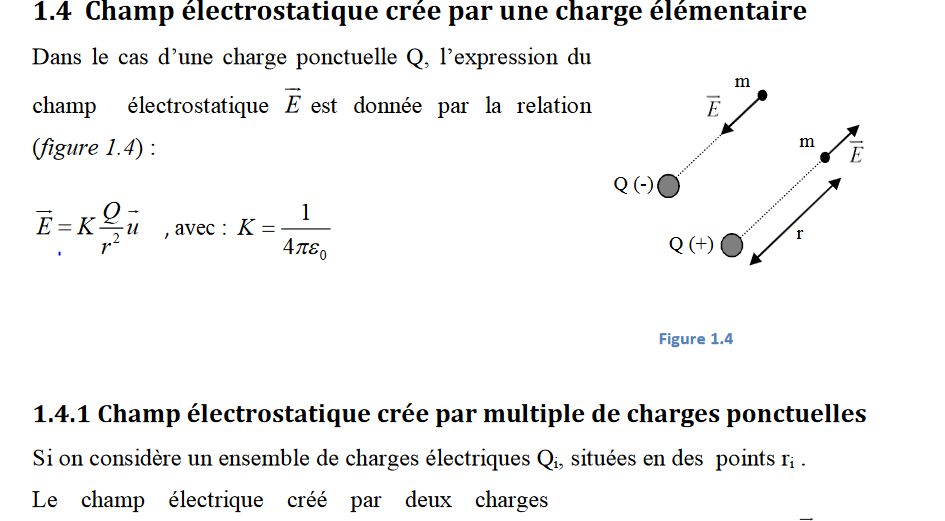 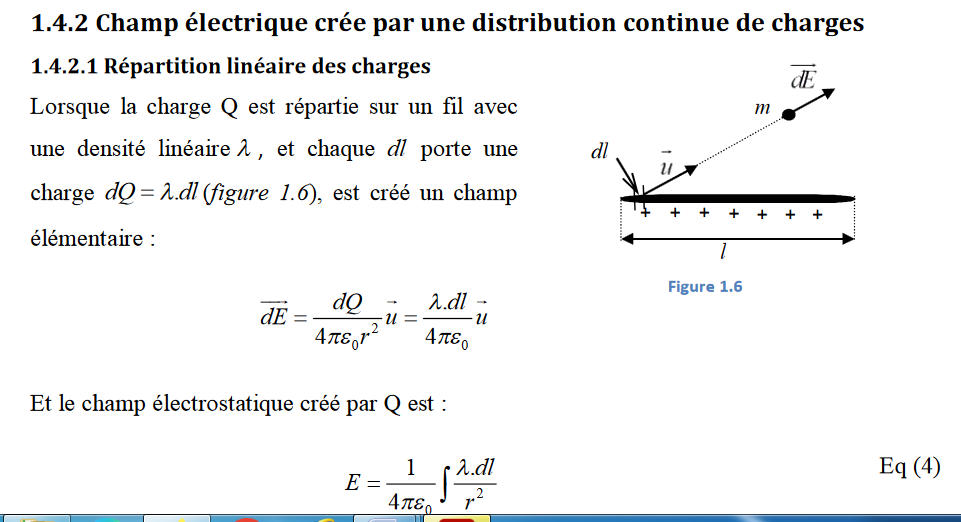 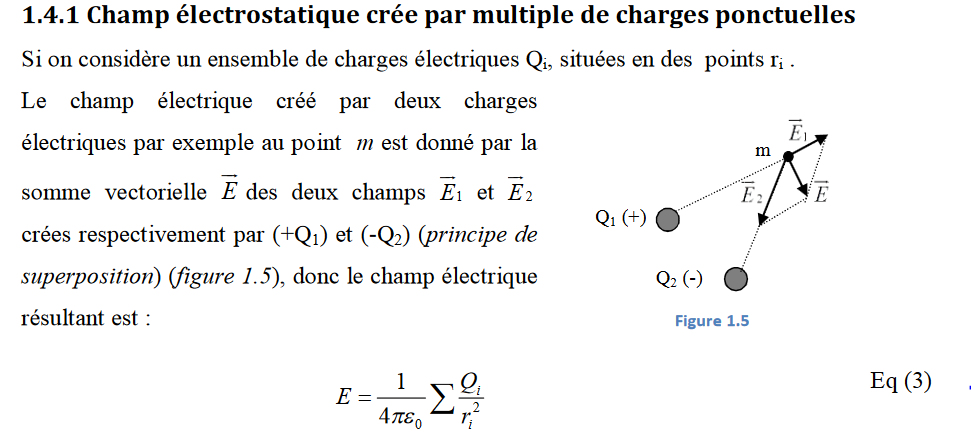 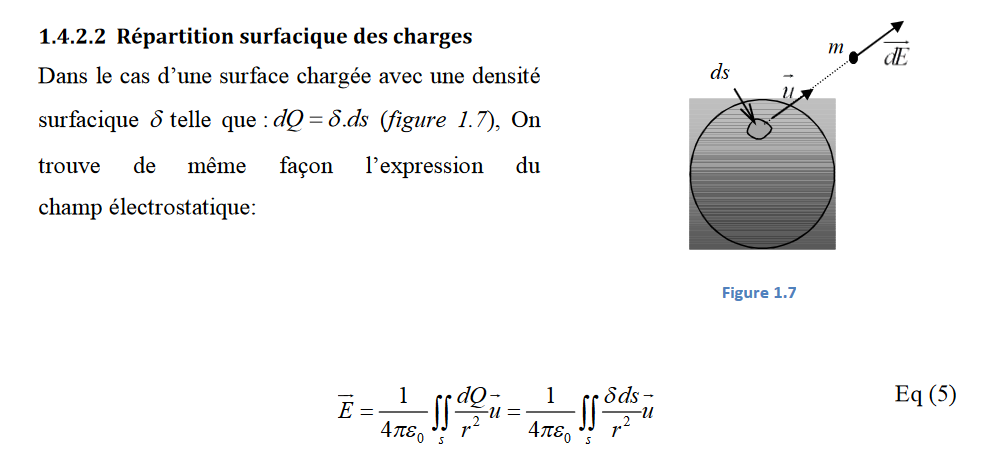 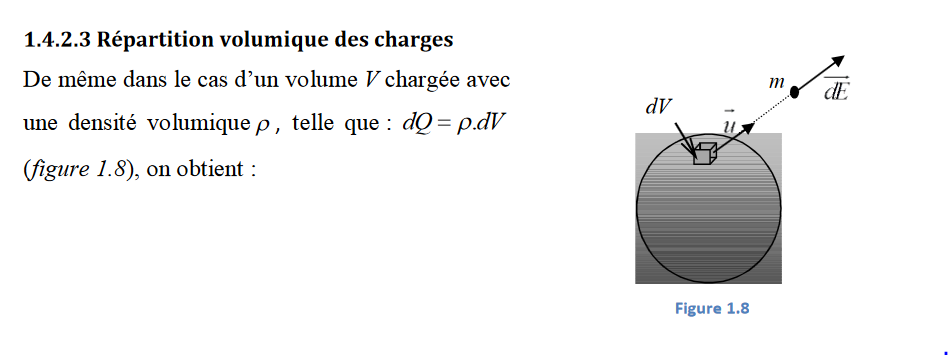 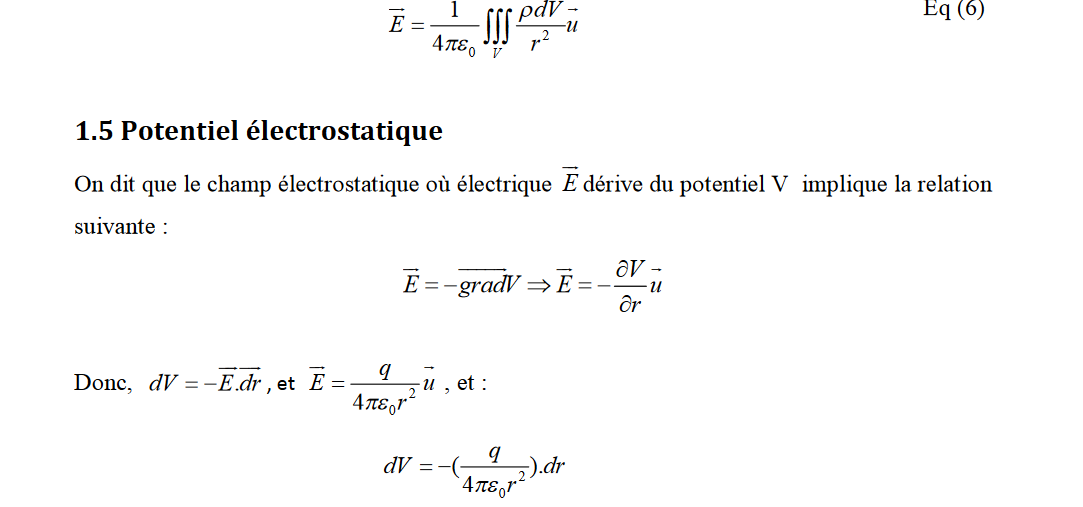 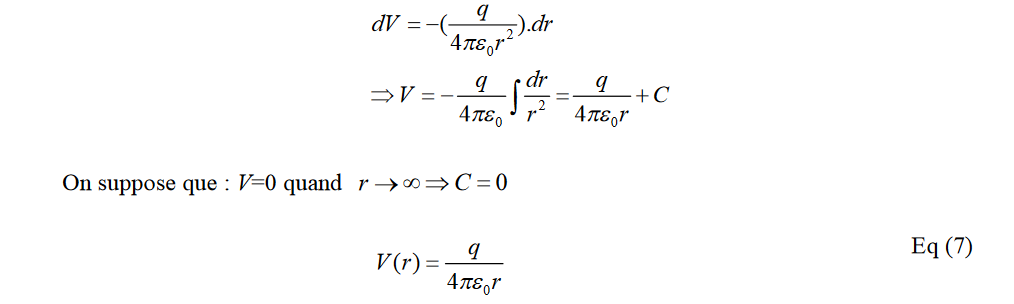 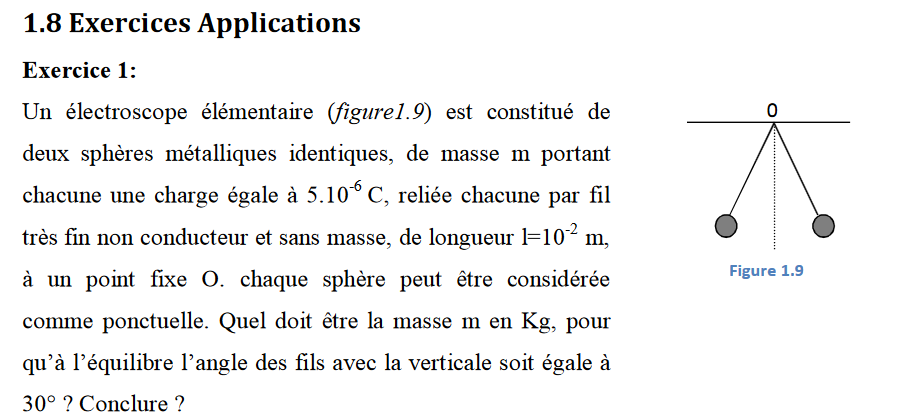 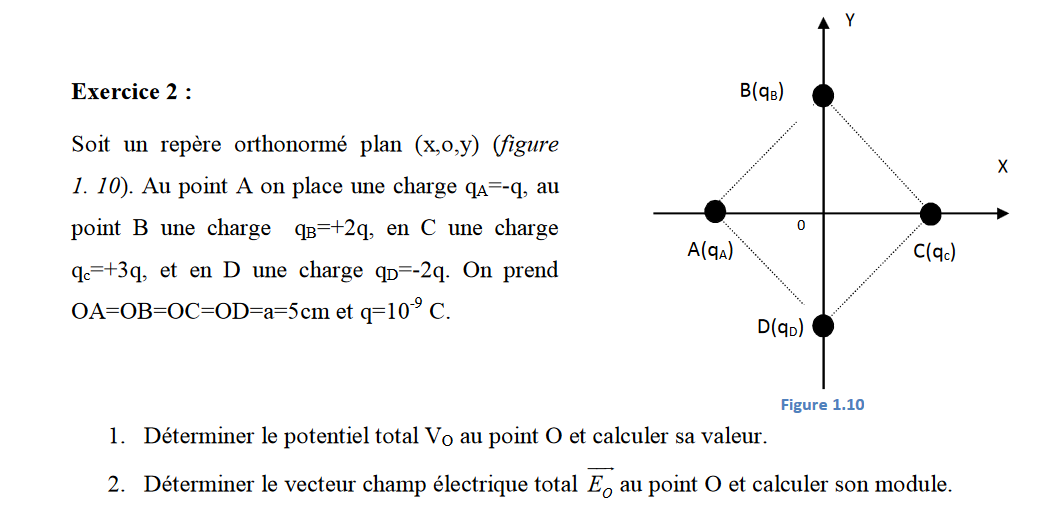 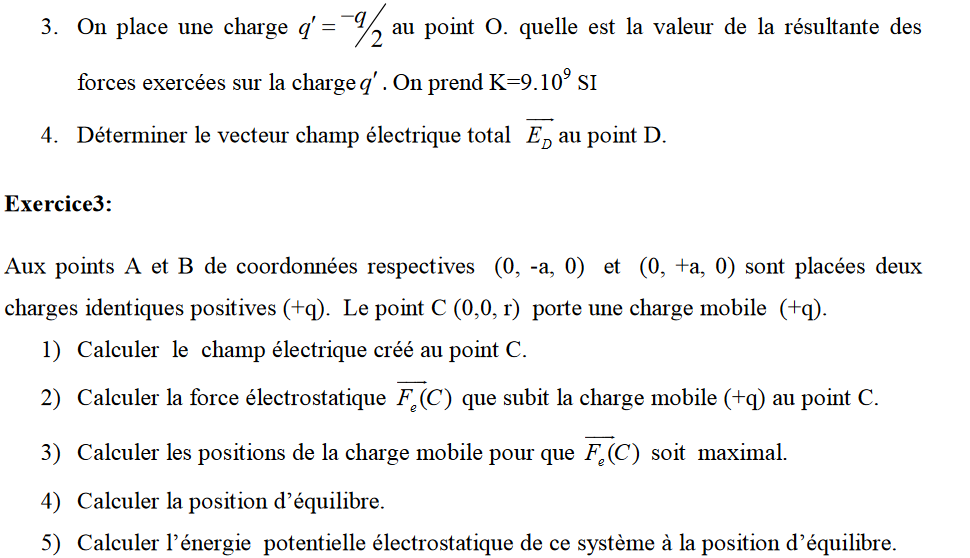 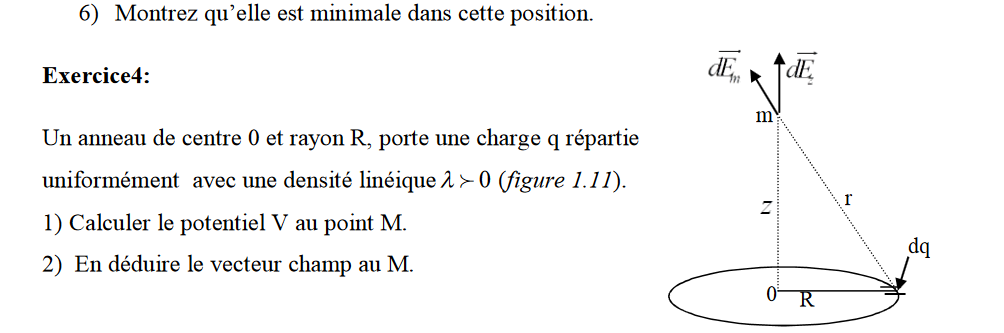 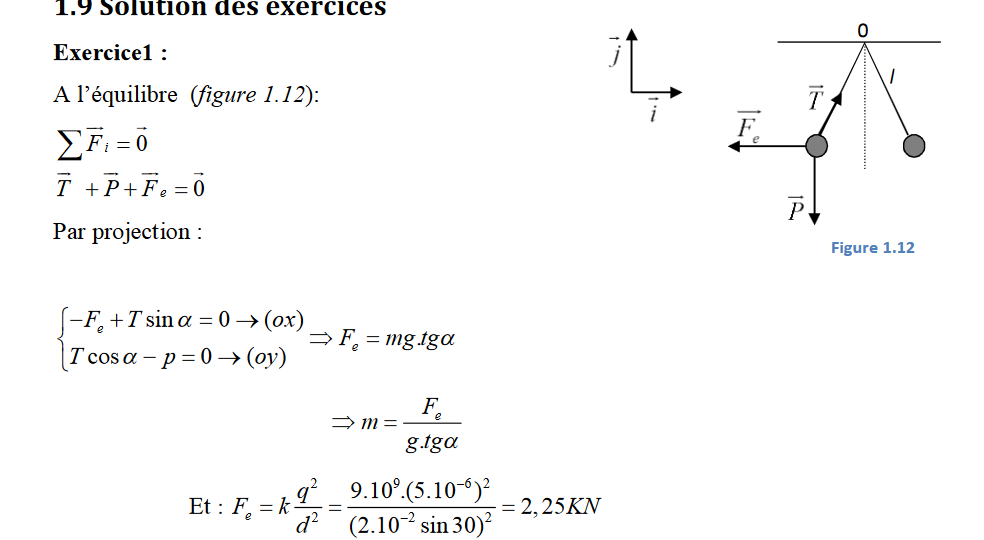 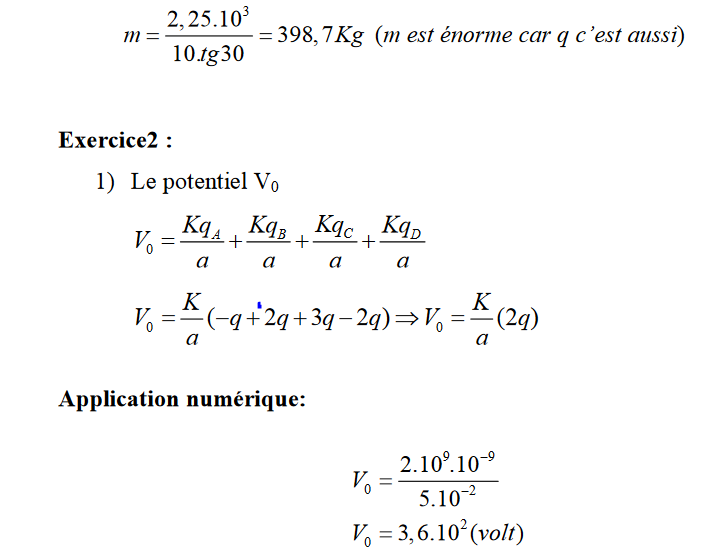 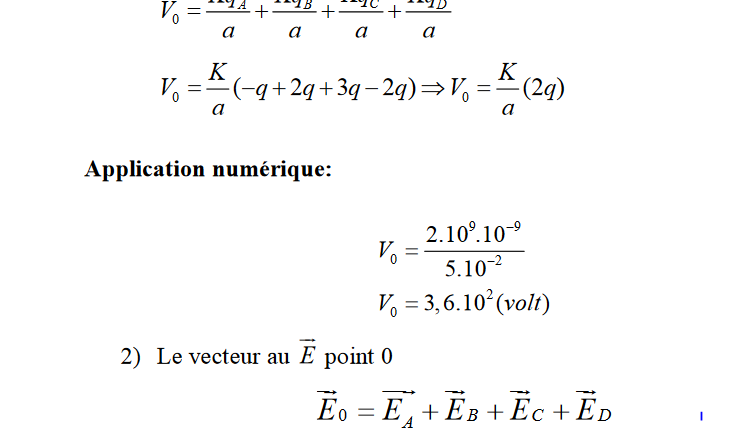 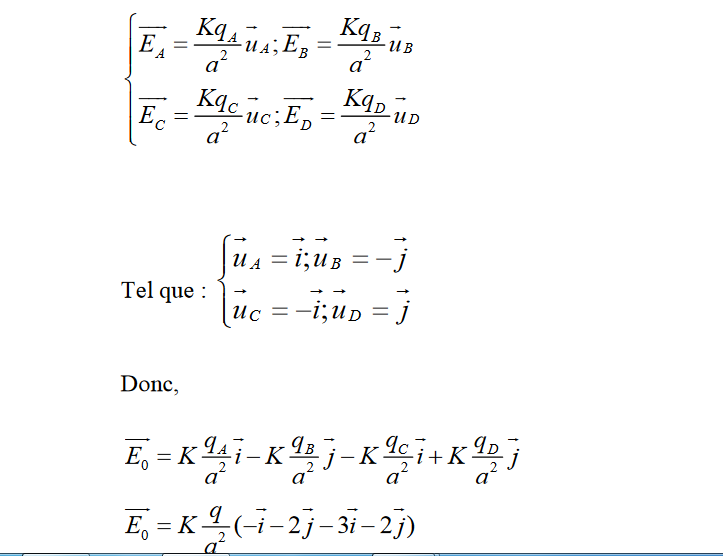 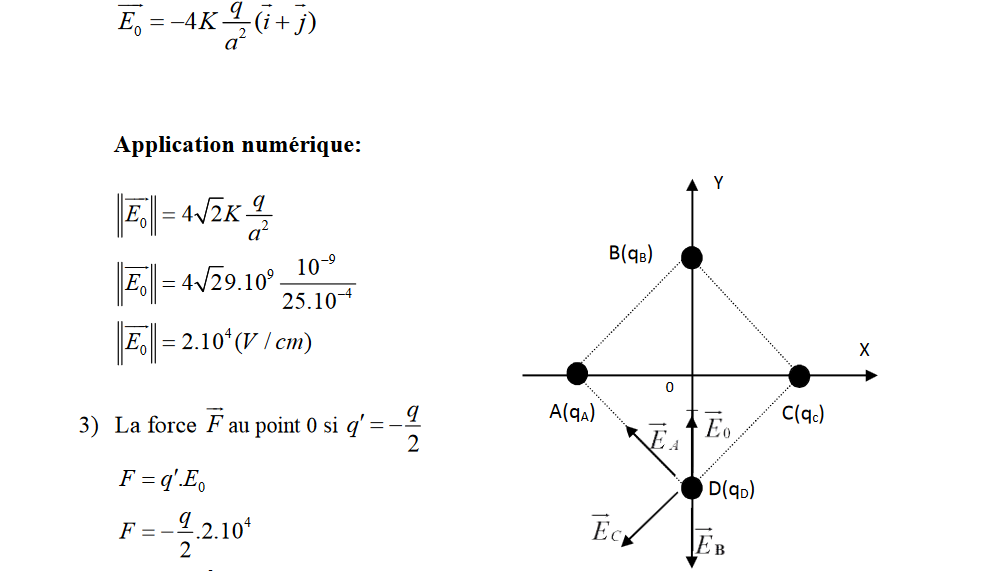 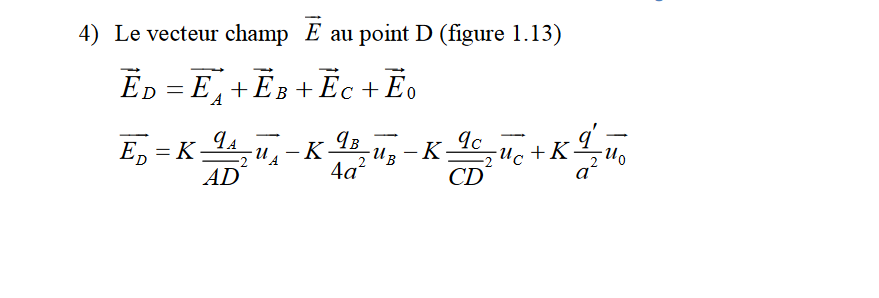 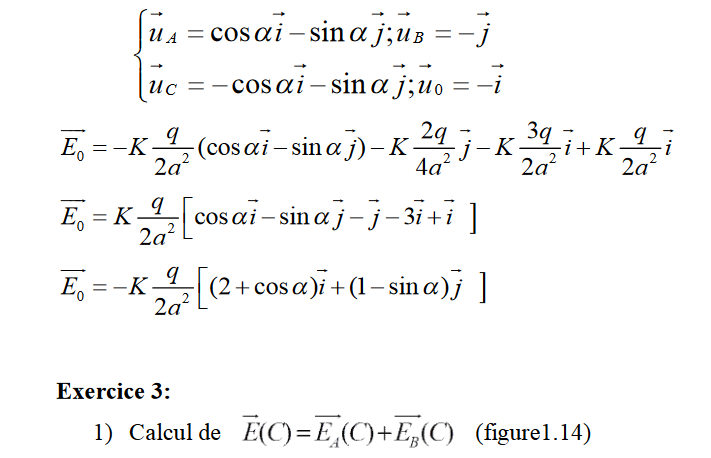 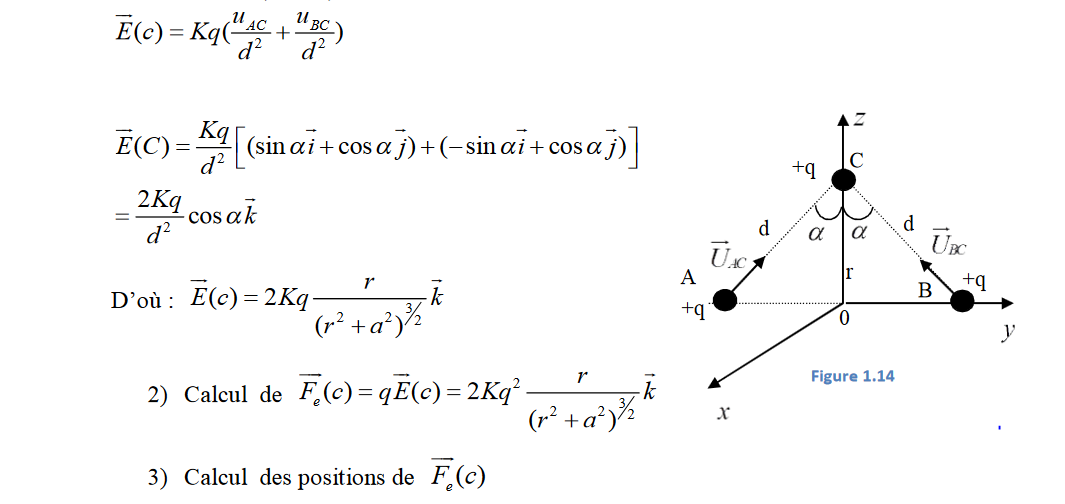 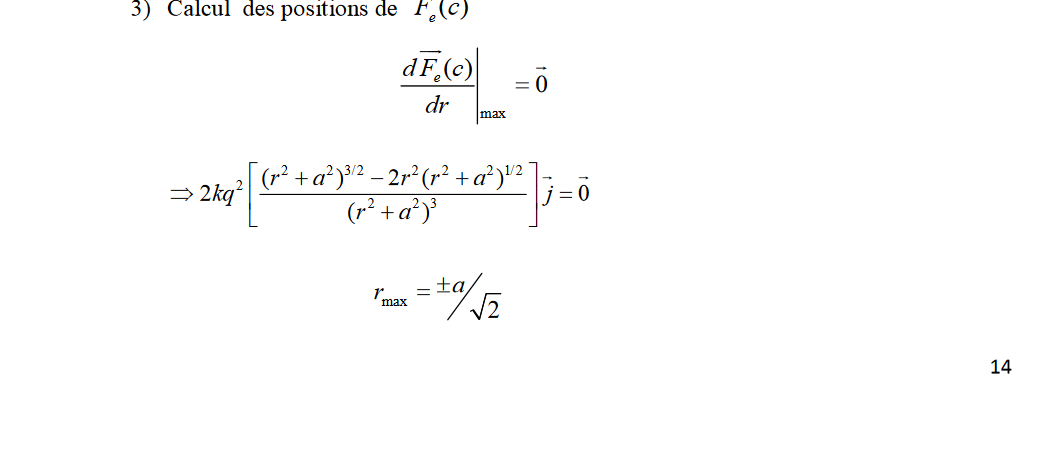 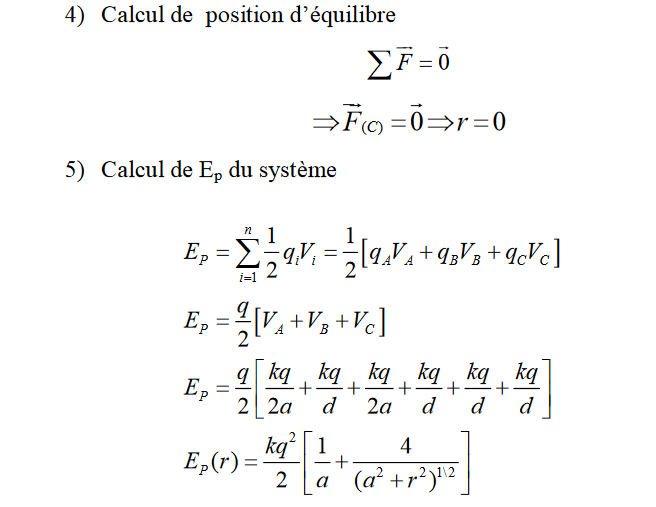 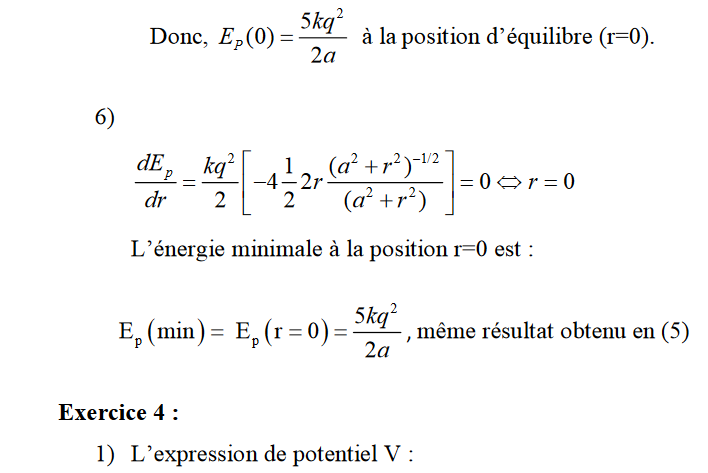 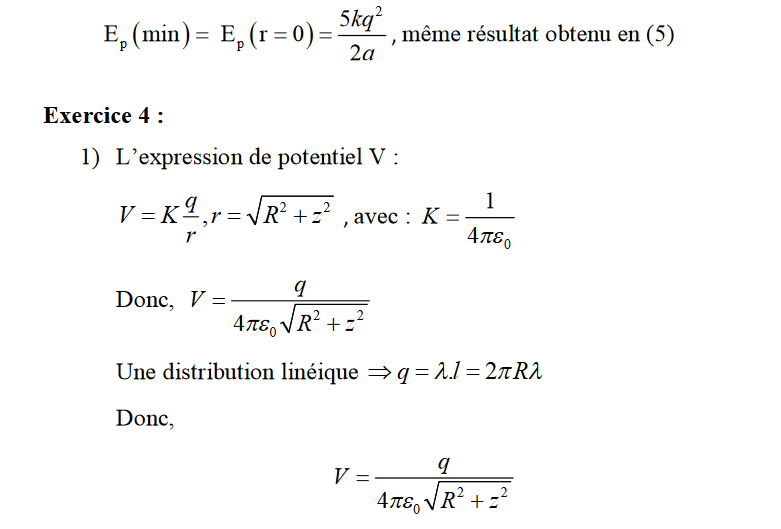 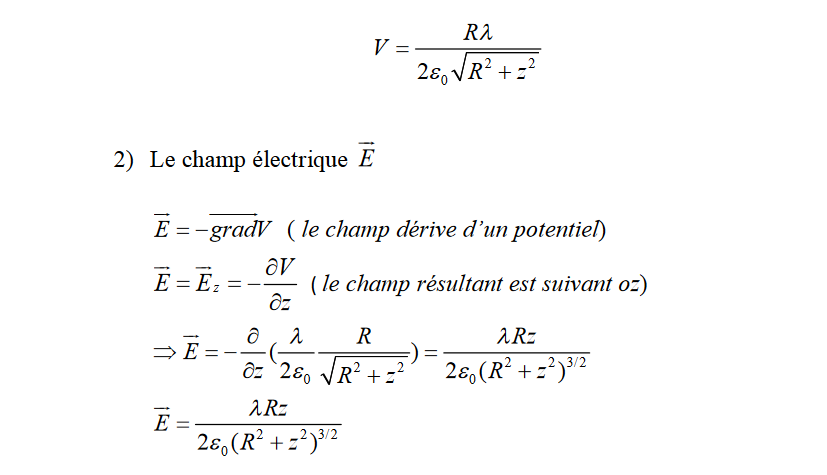 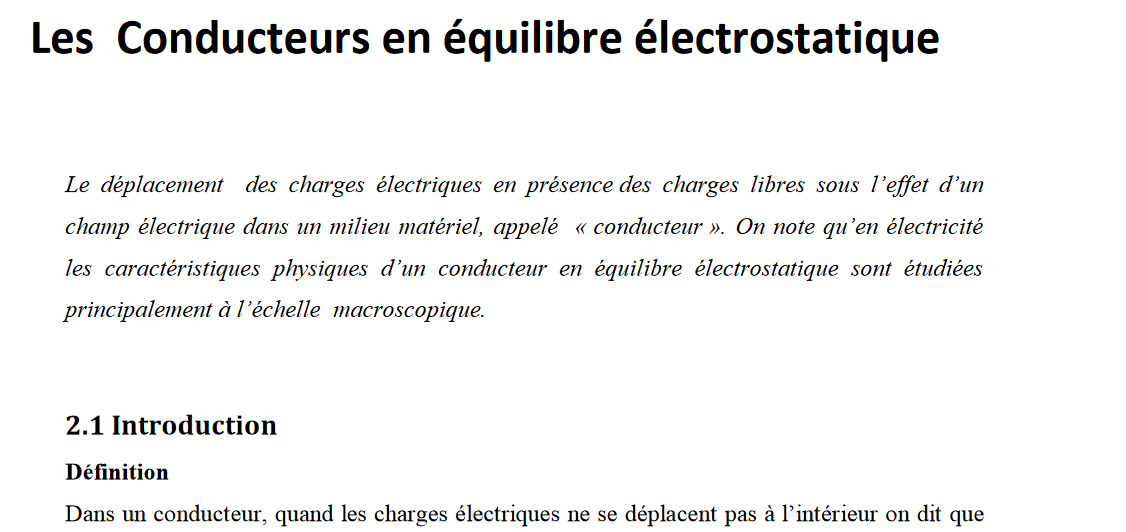 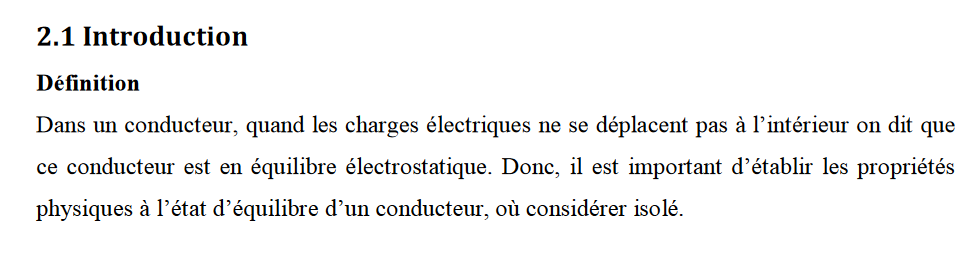 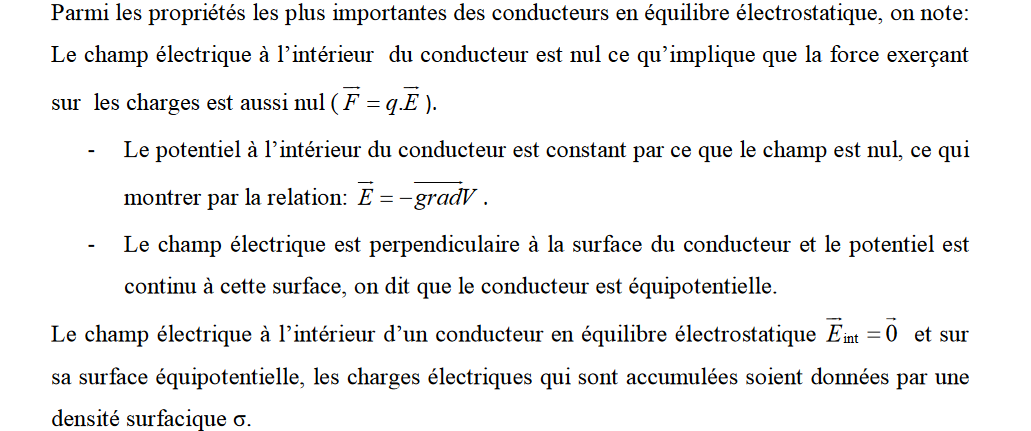 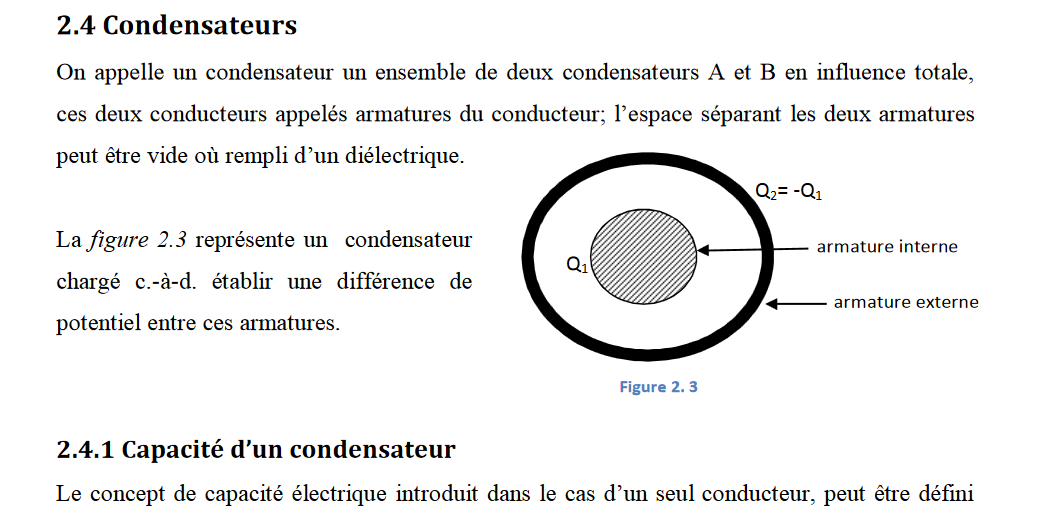 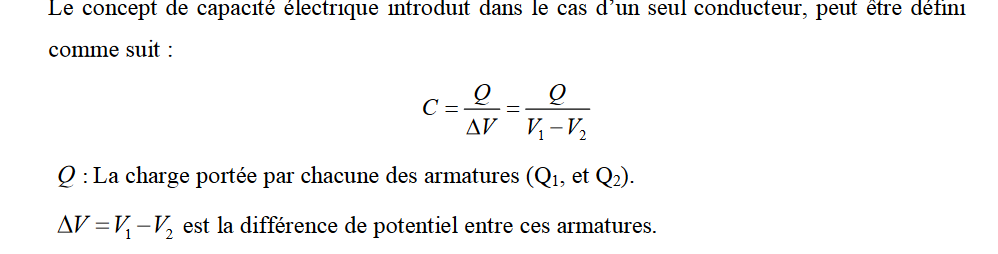 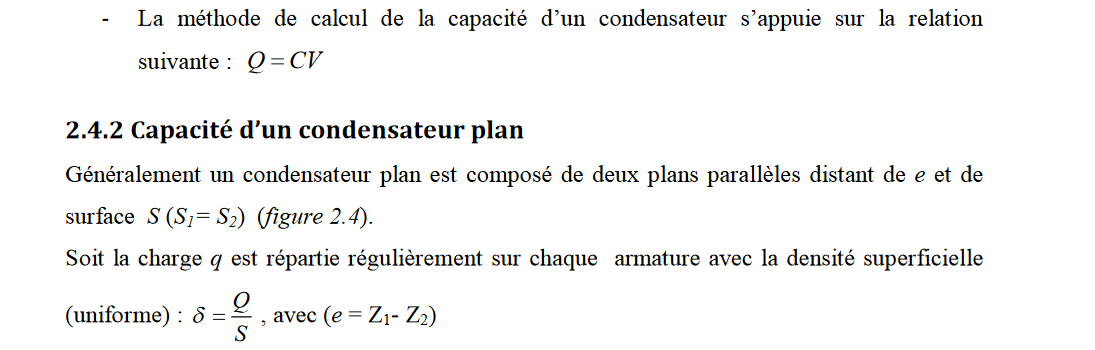 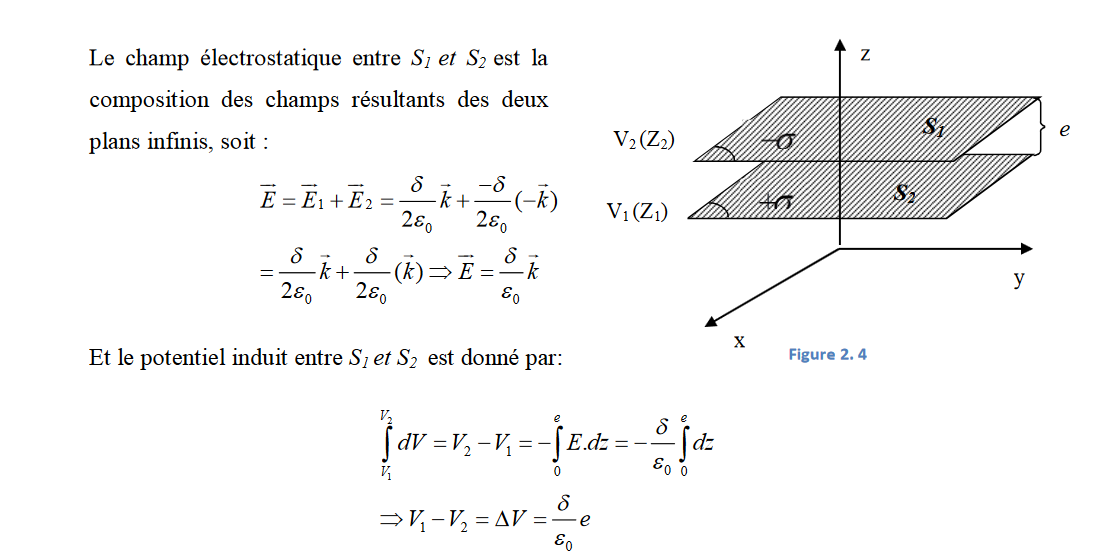 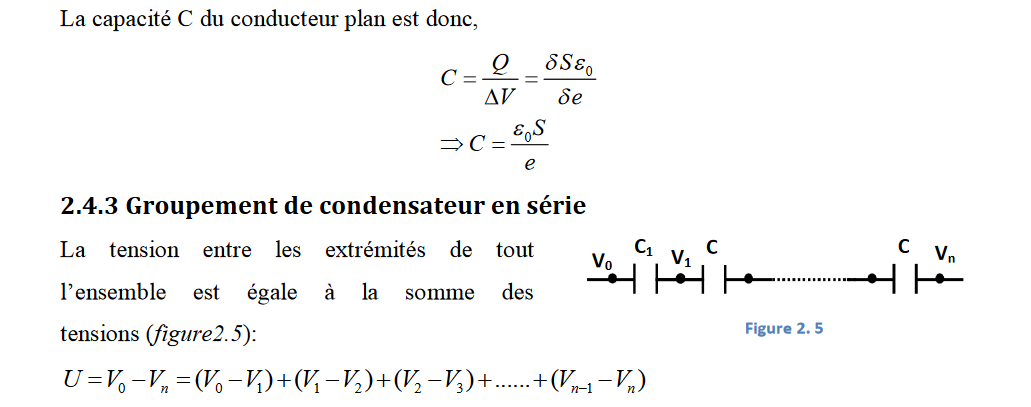 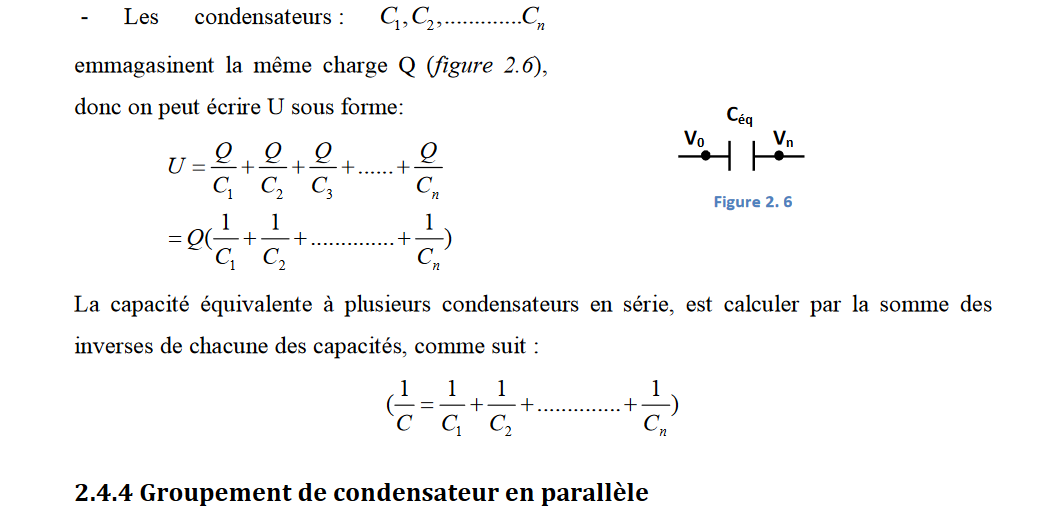 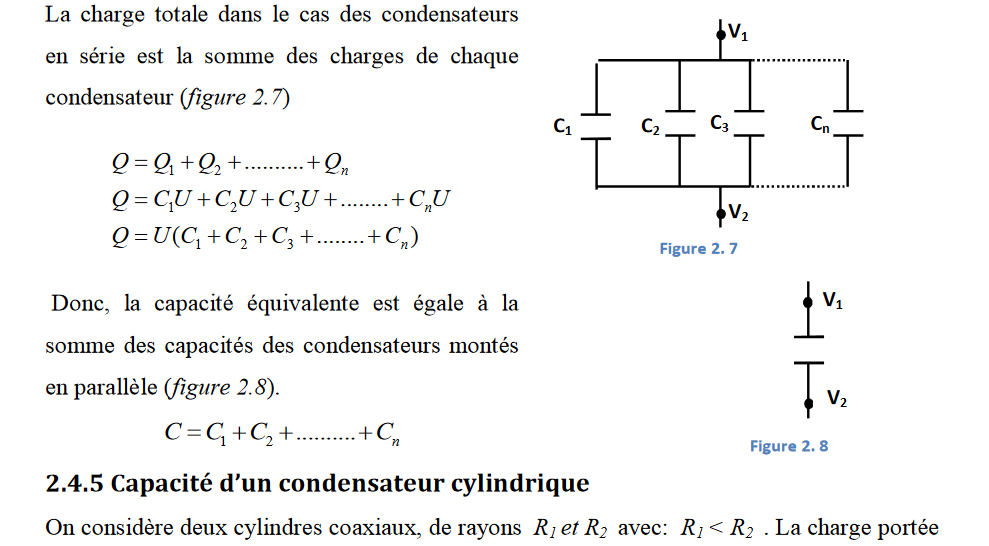 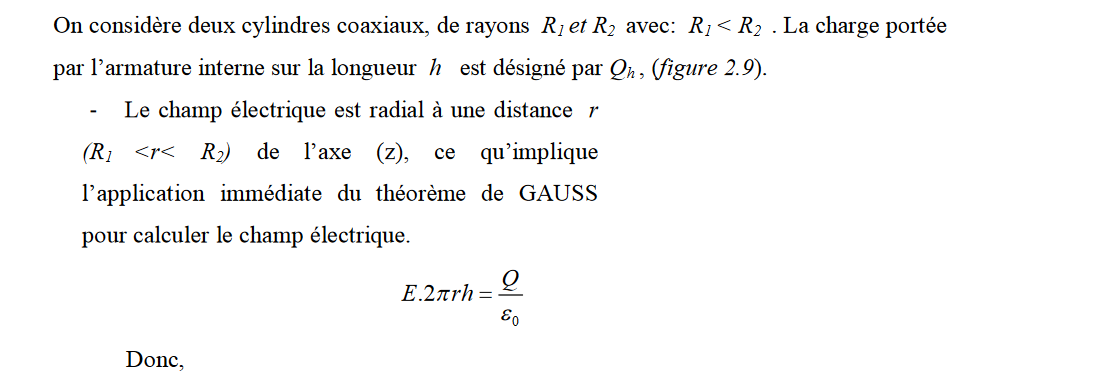 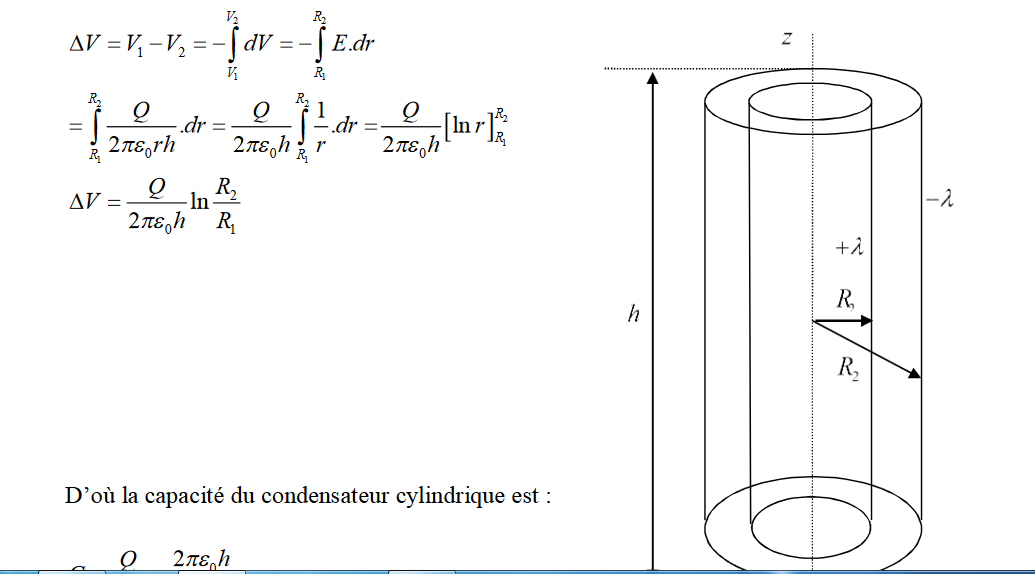 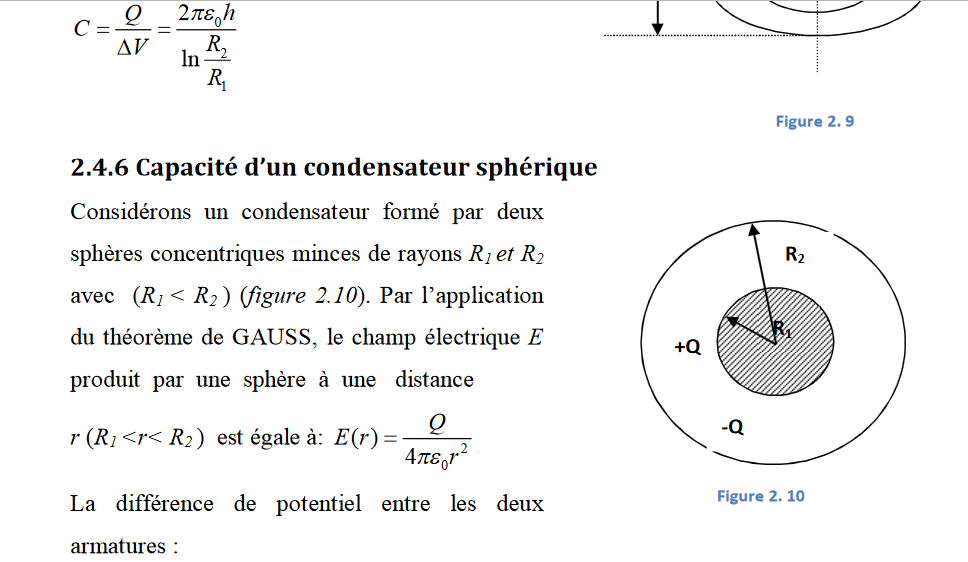 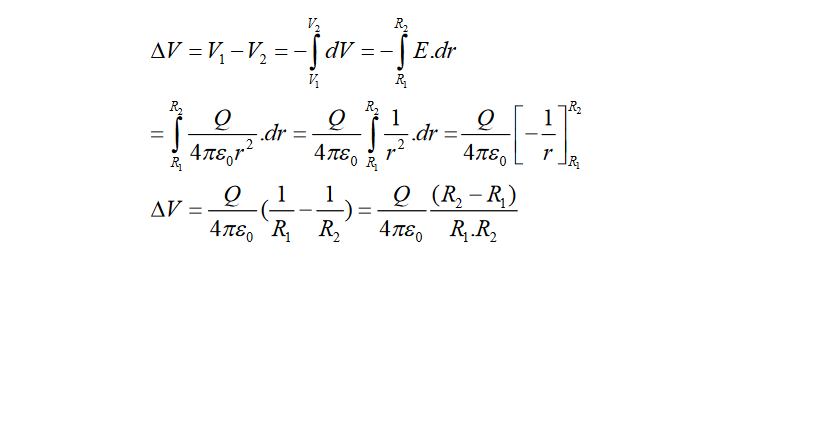 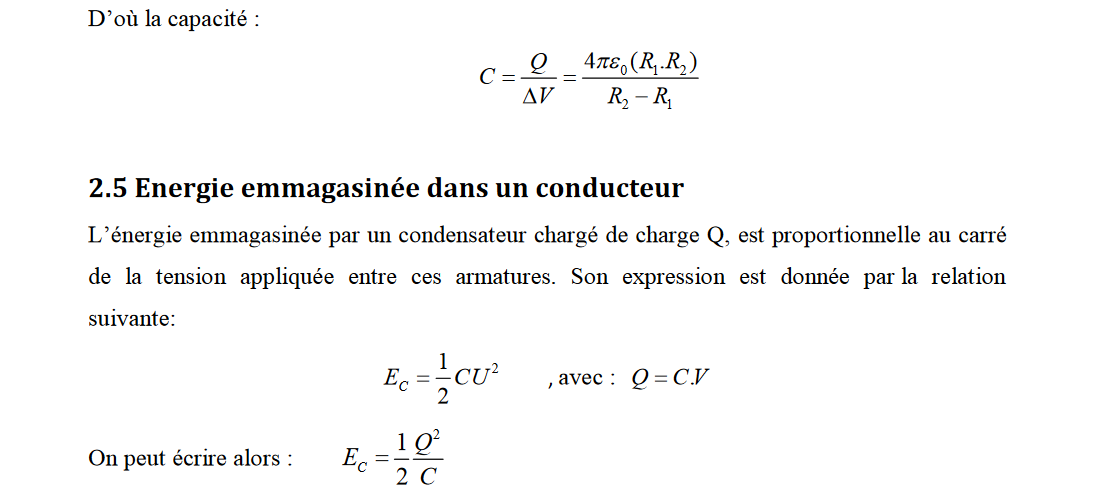 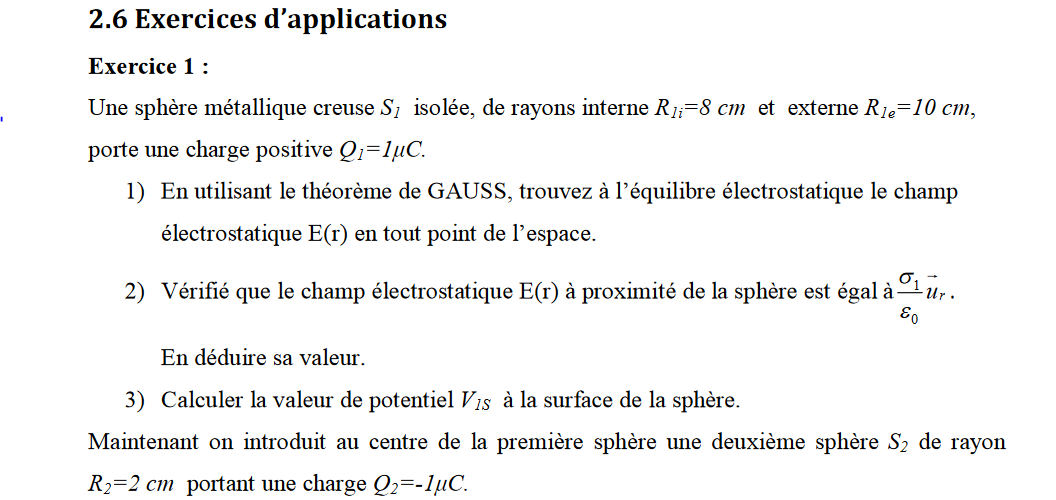 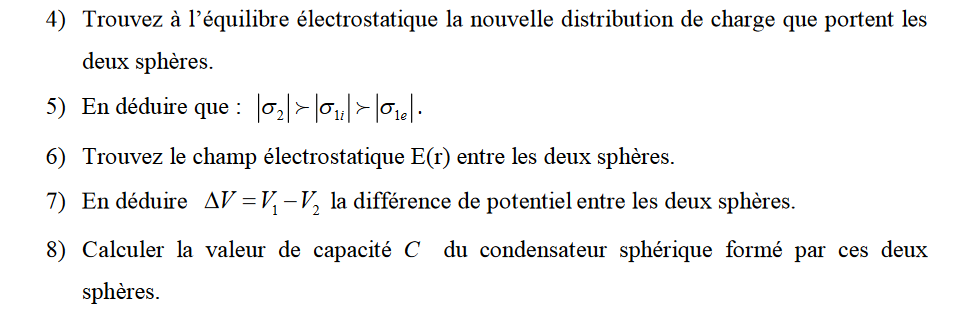 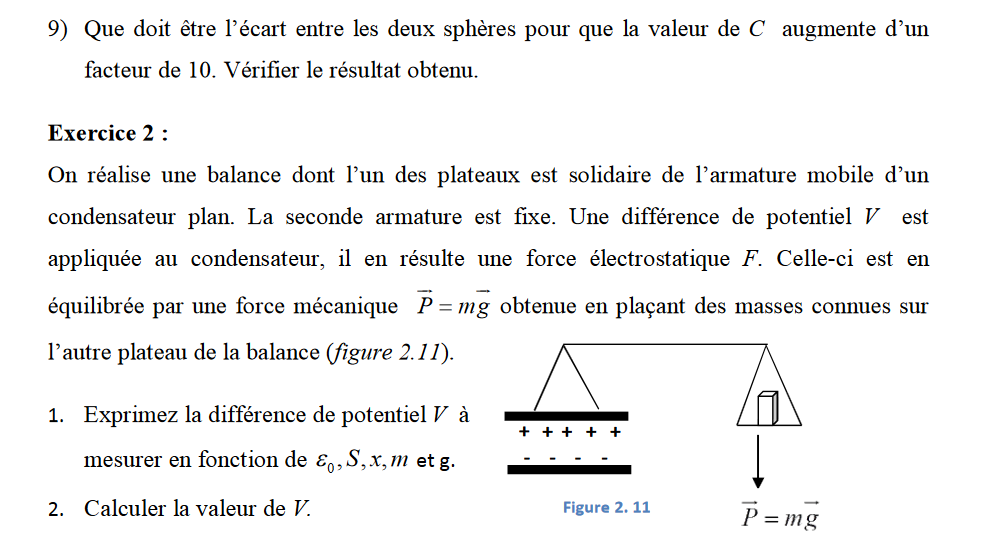 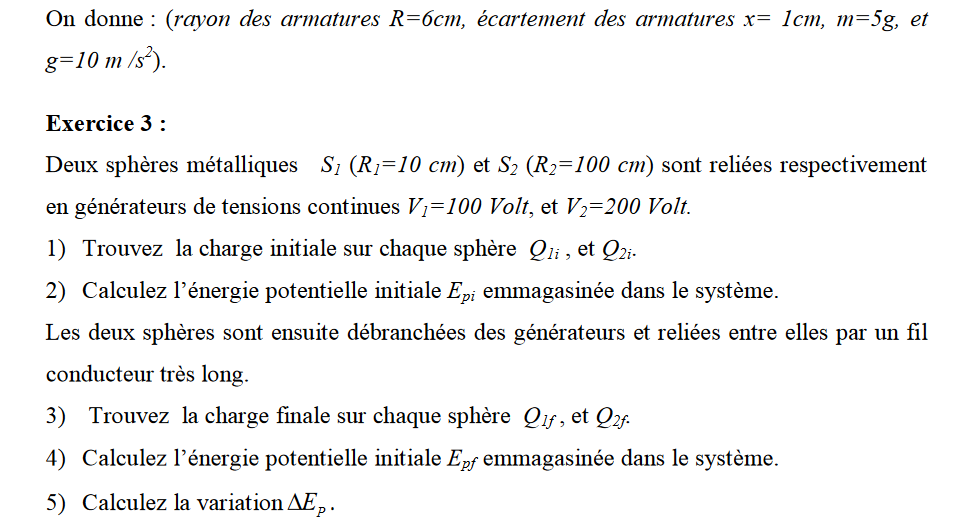 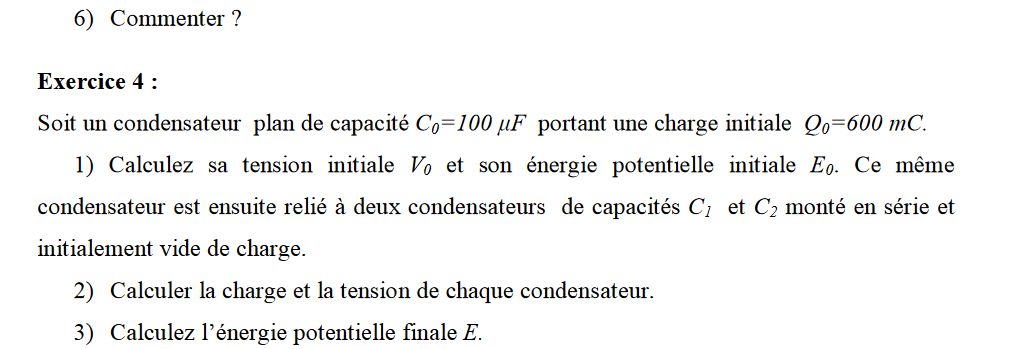 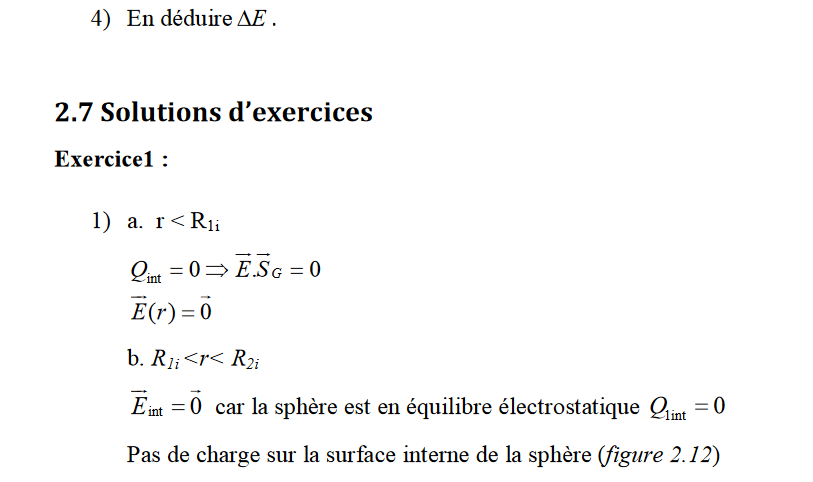 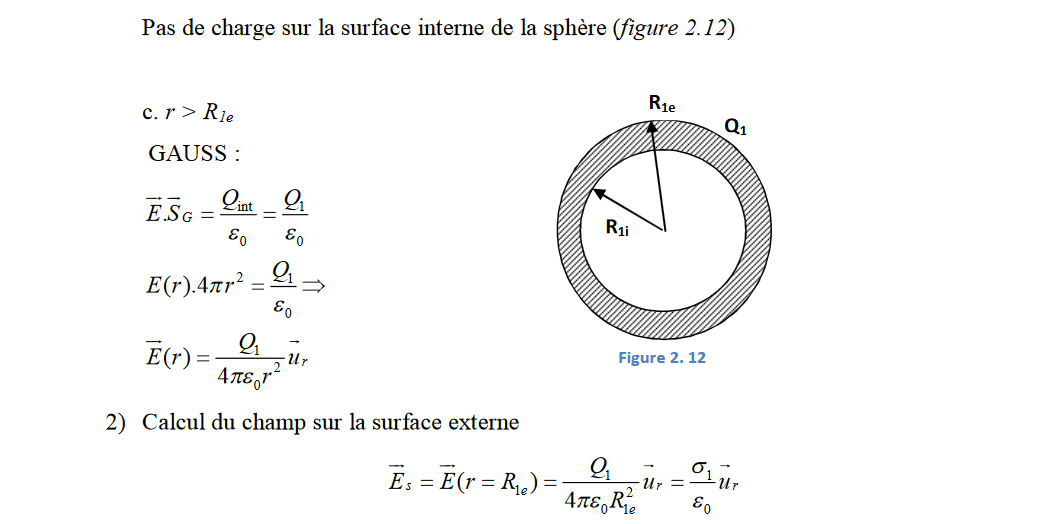 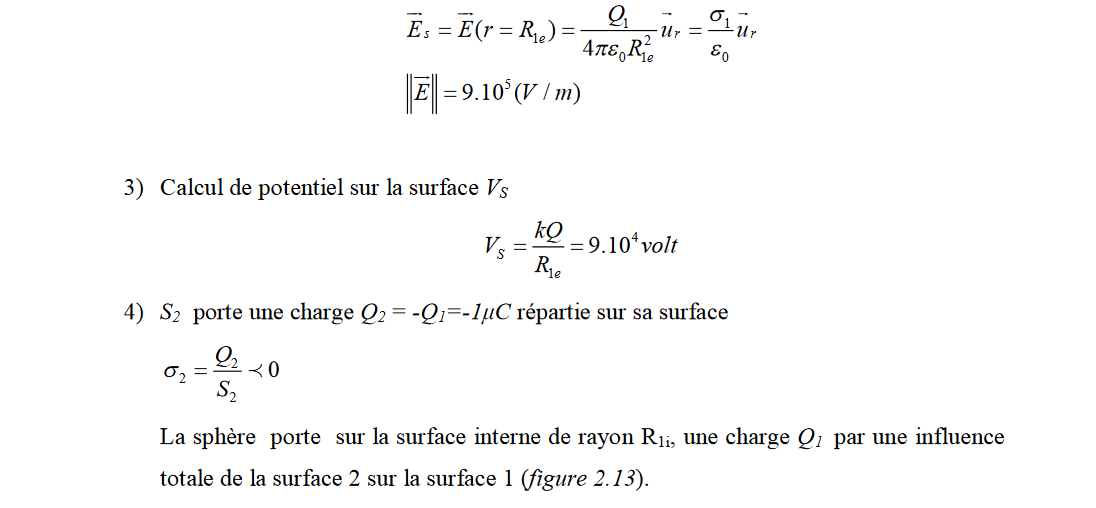 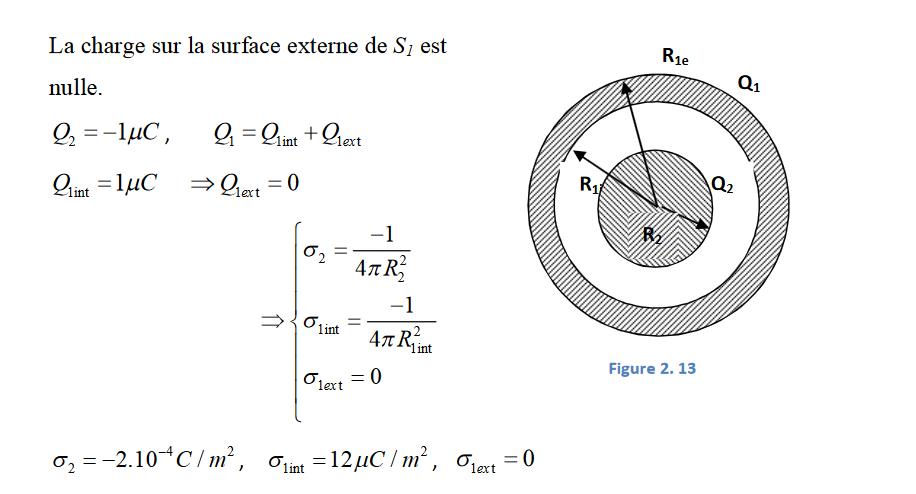 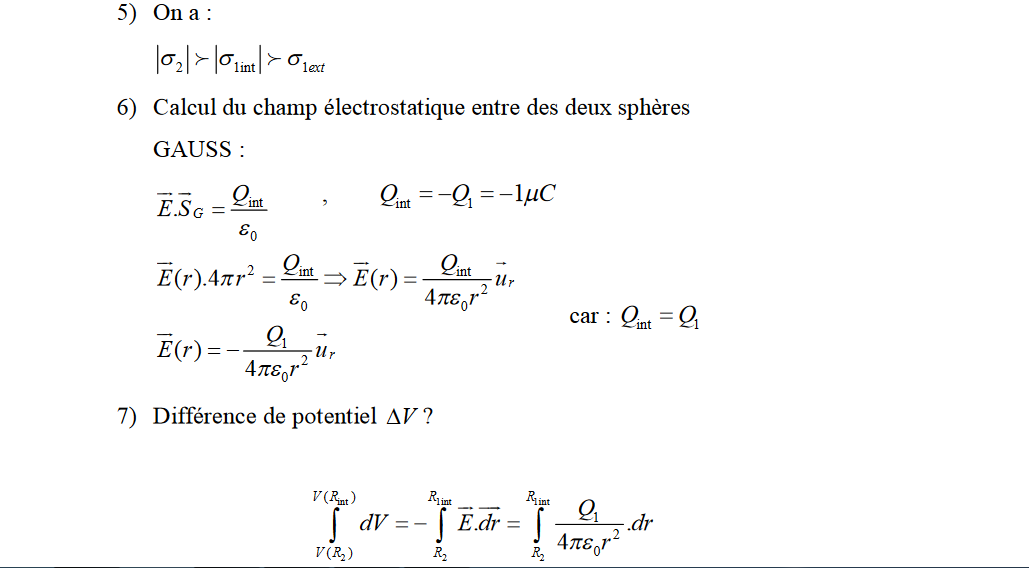 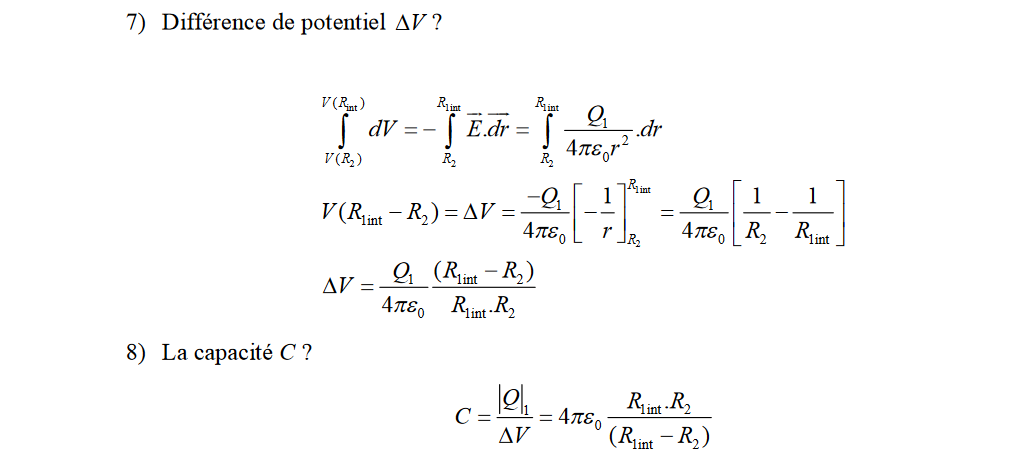 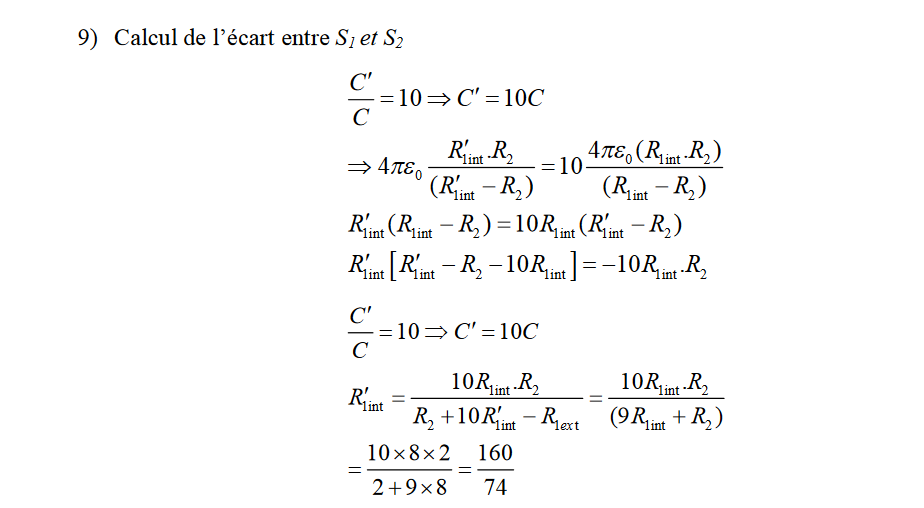 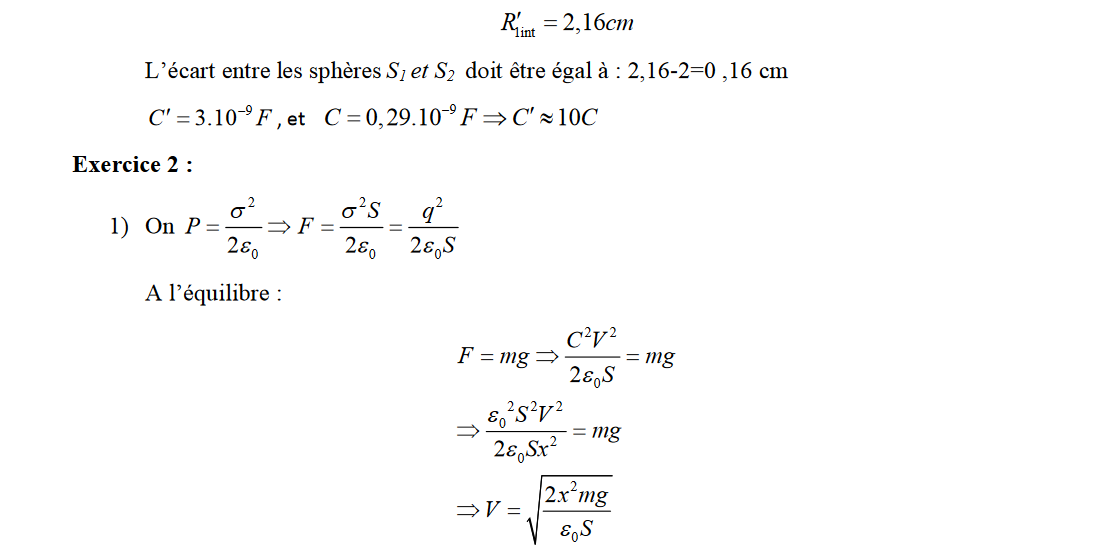 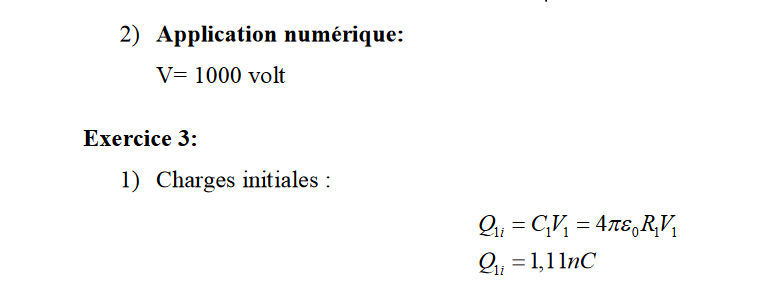 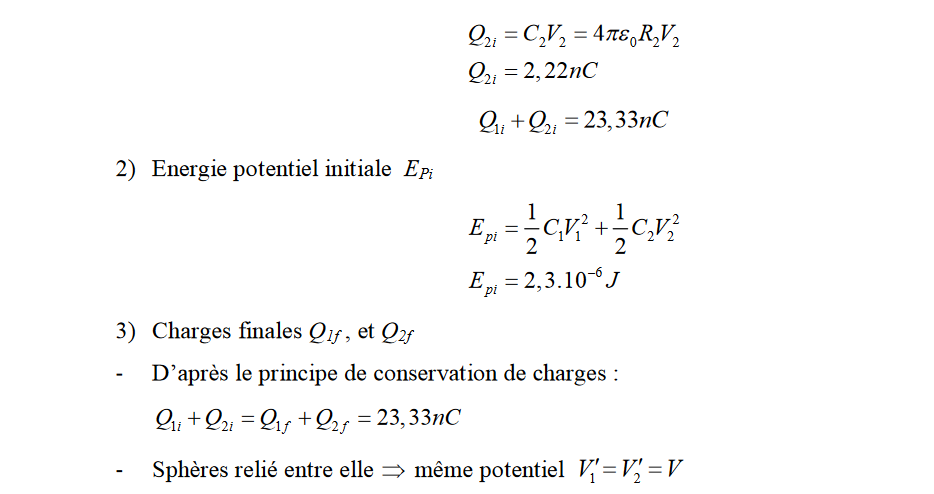 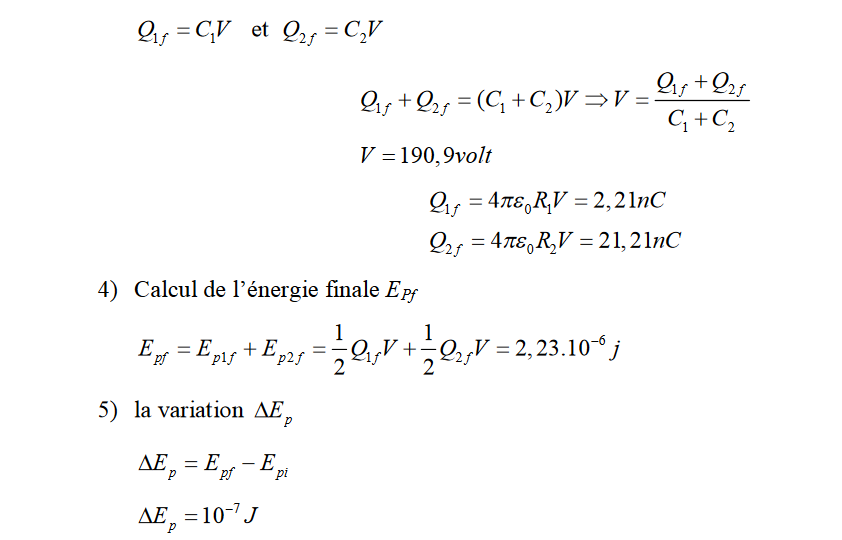 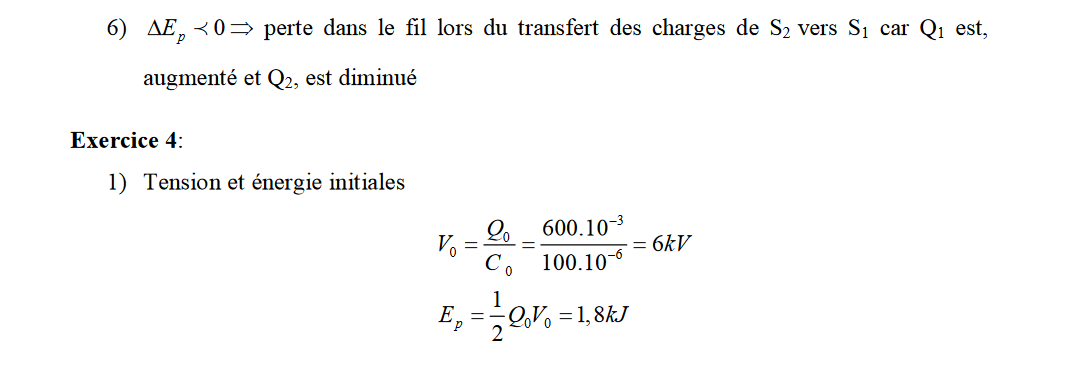 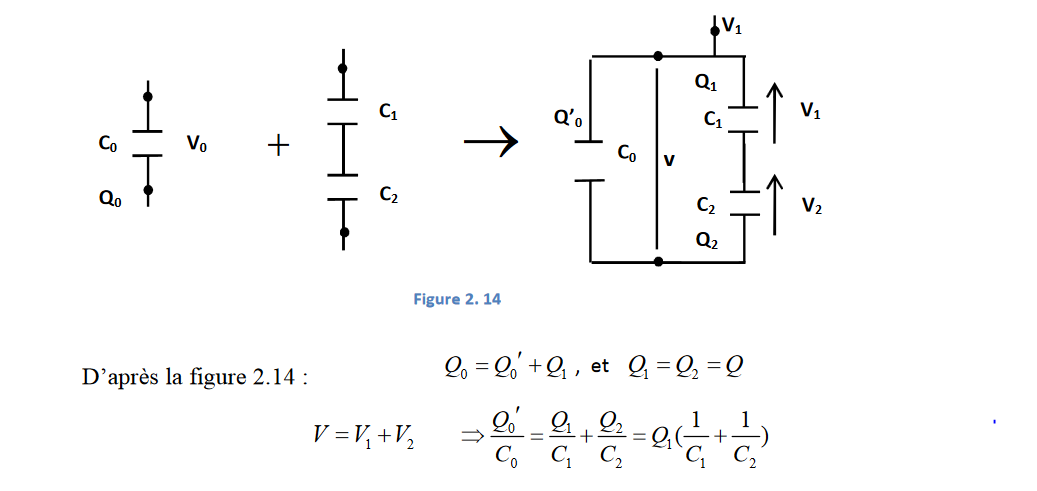 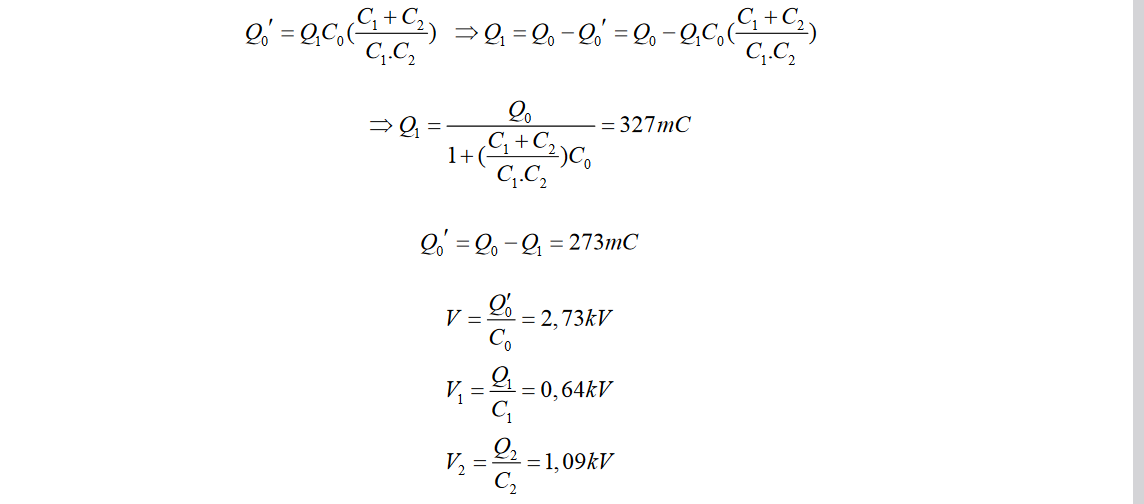 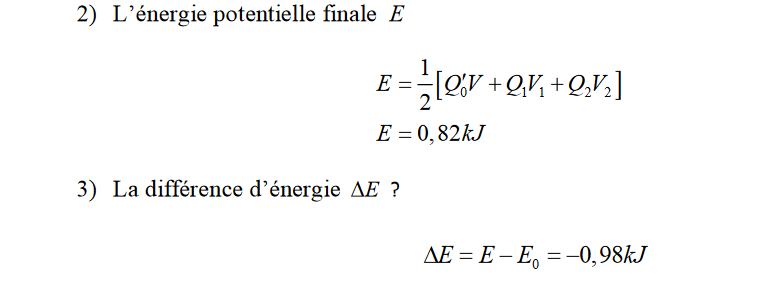 2/ELECTROCINETIQUEL’électrocinétique est l’étude des charges électriques en mouvement.COURANT  ELECTRIQUE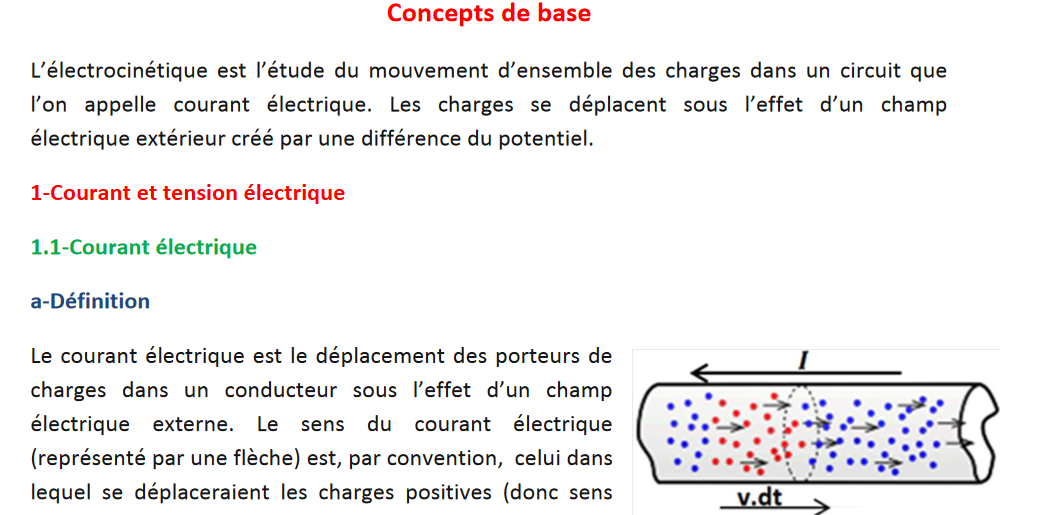 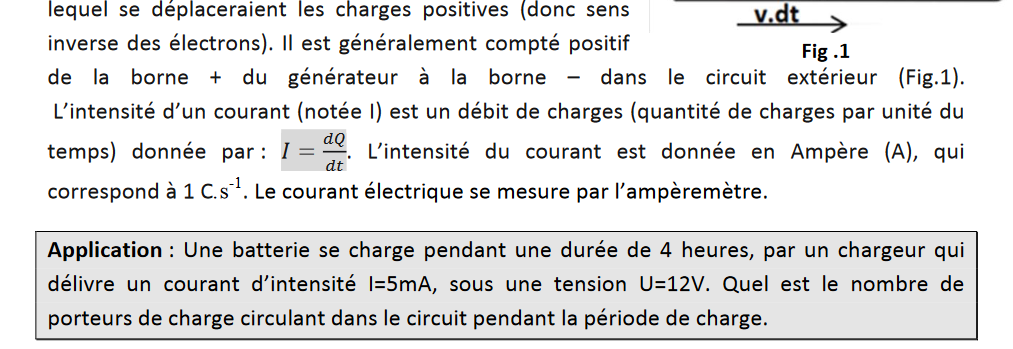 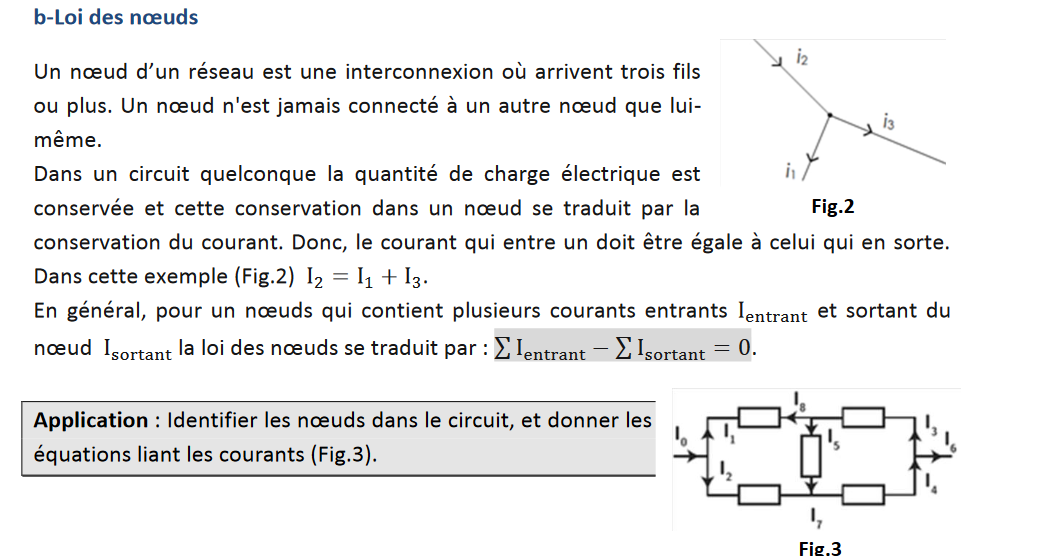 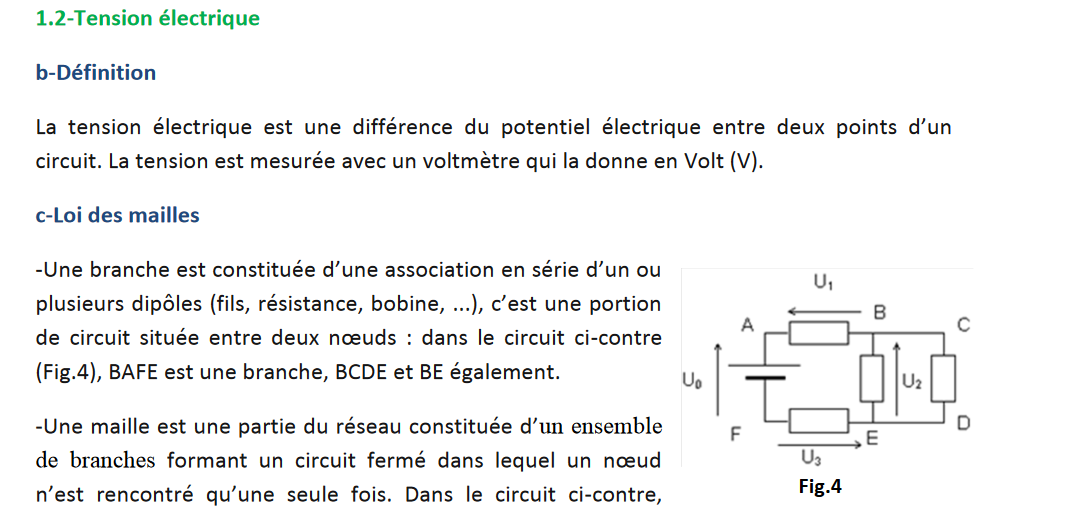 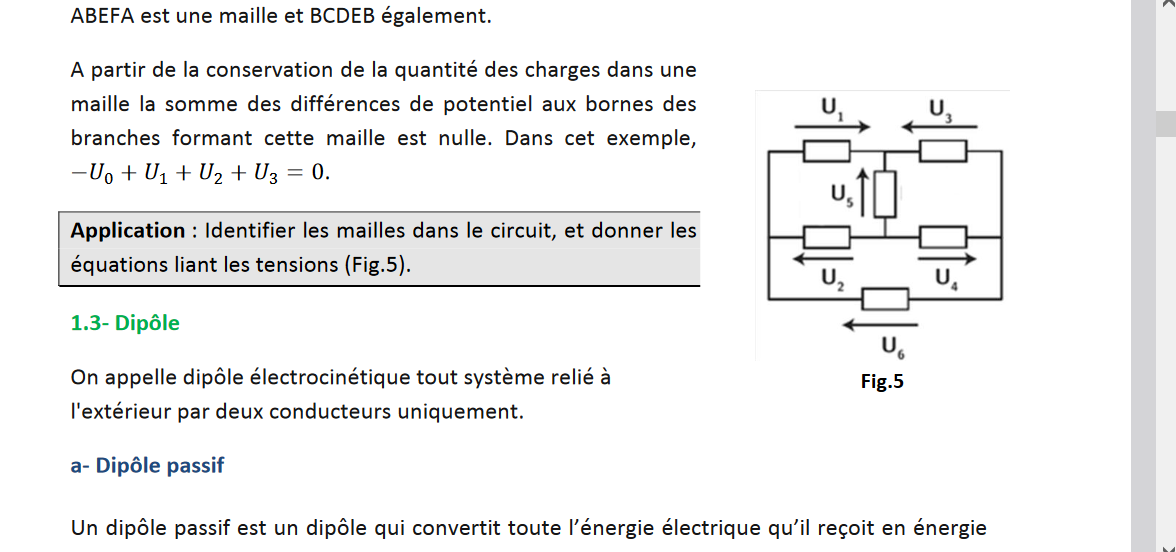 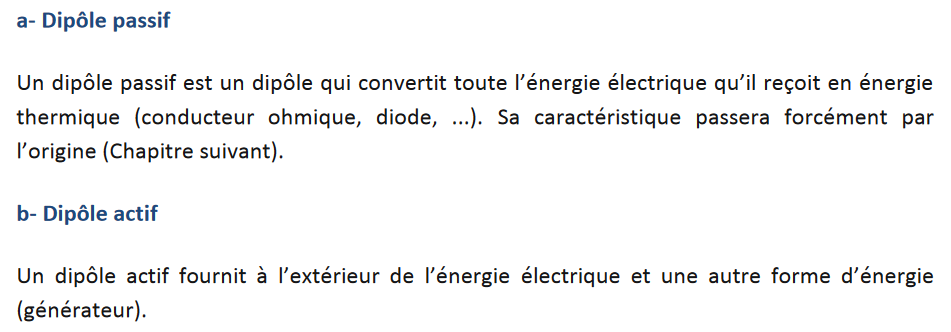 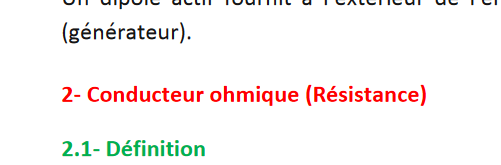 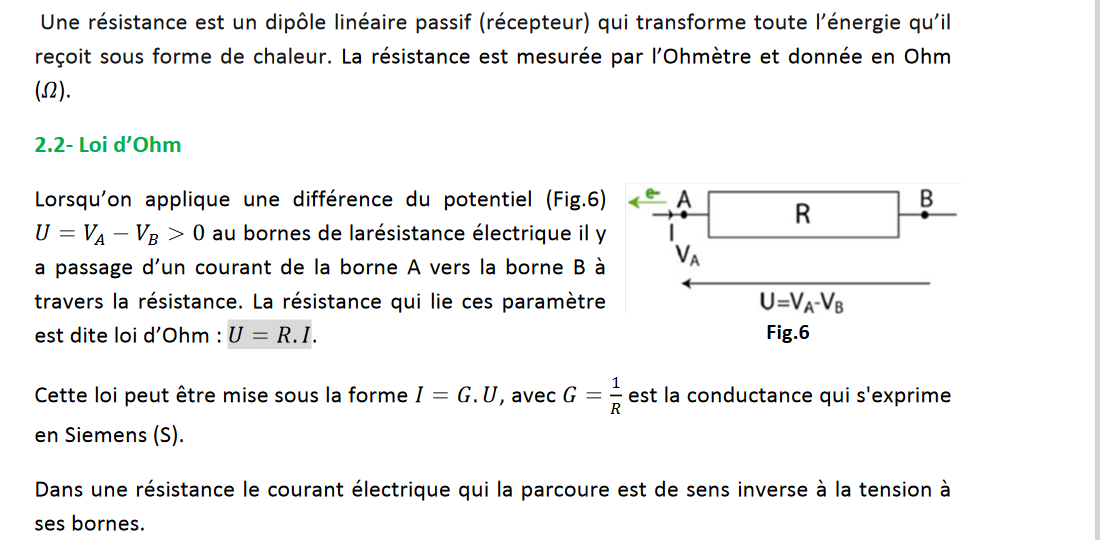 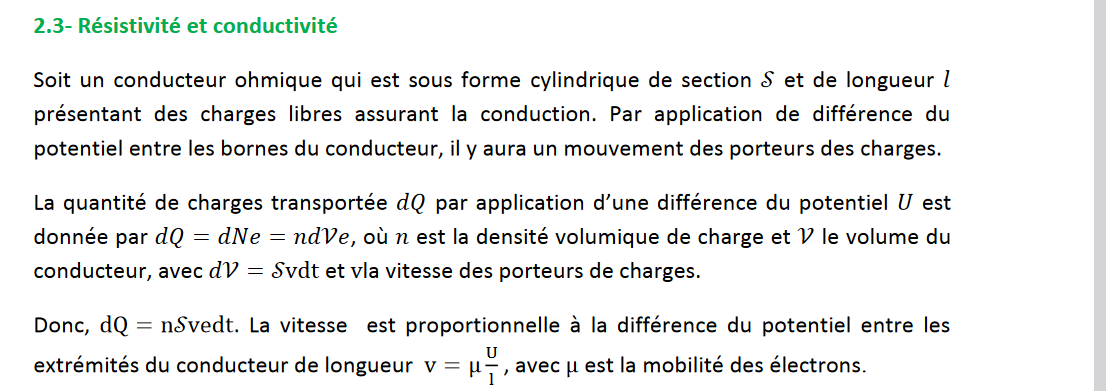 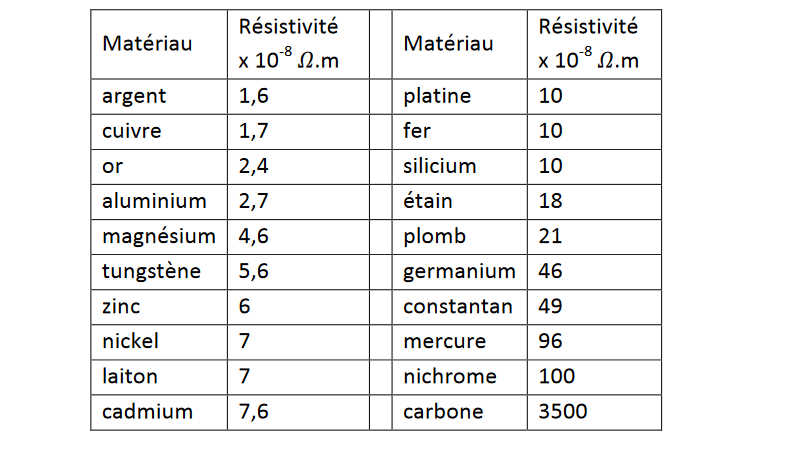 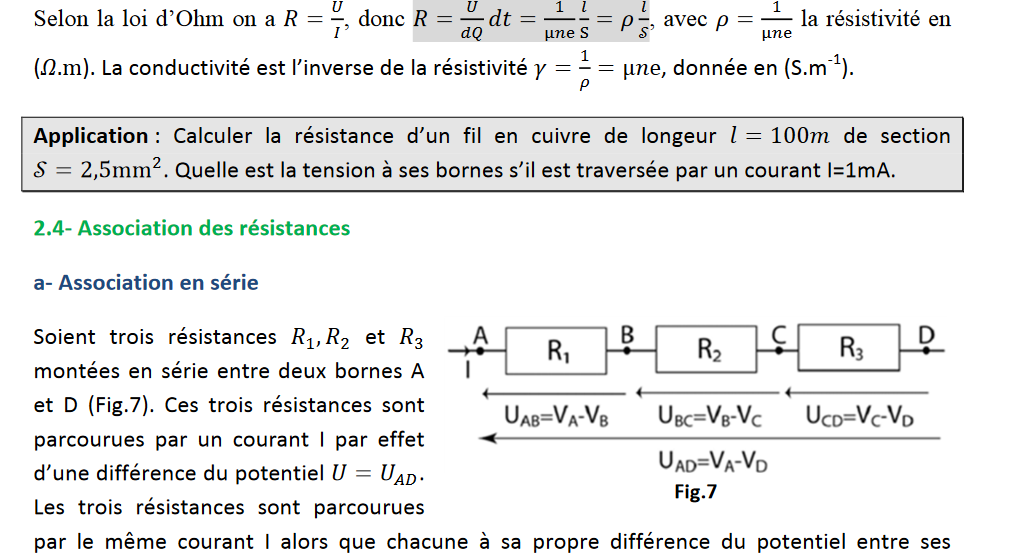 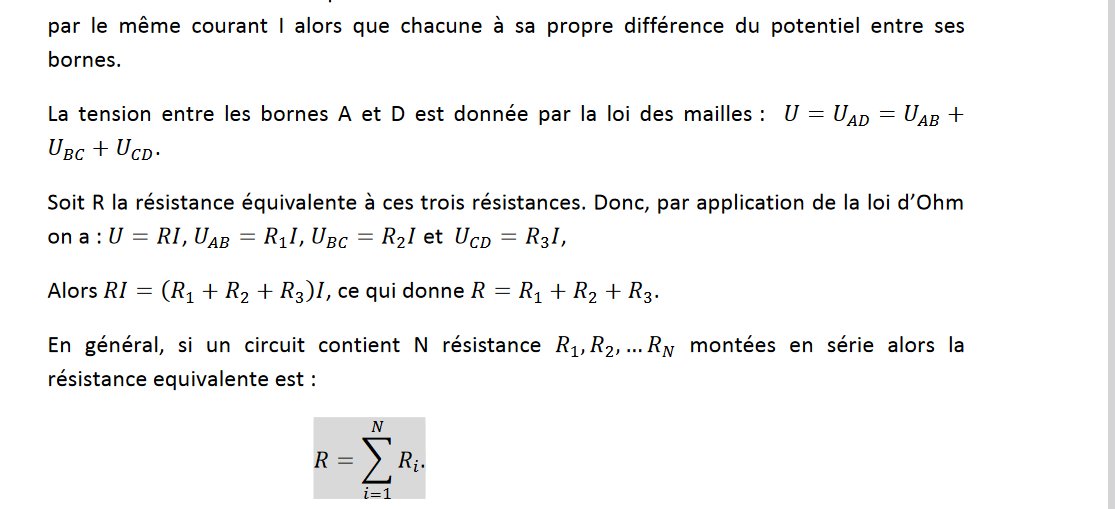 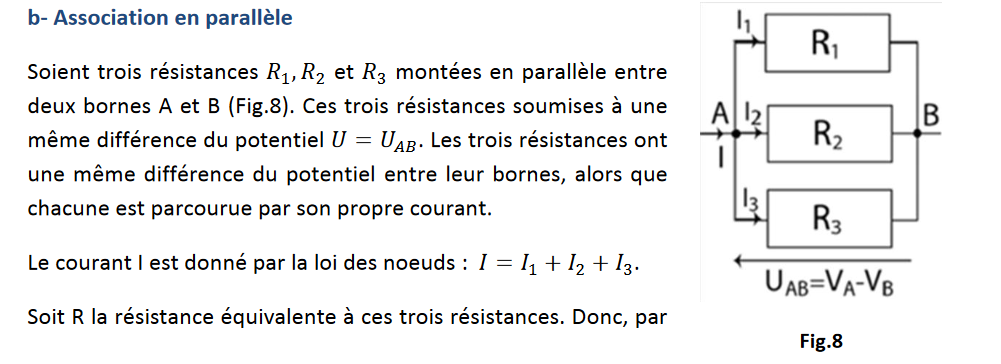 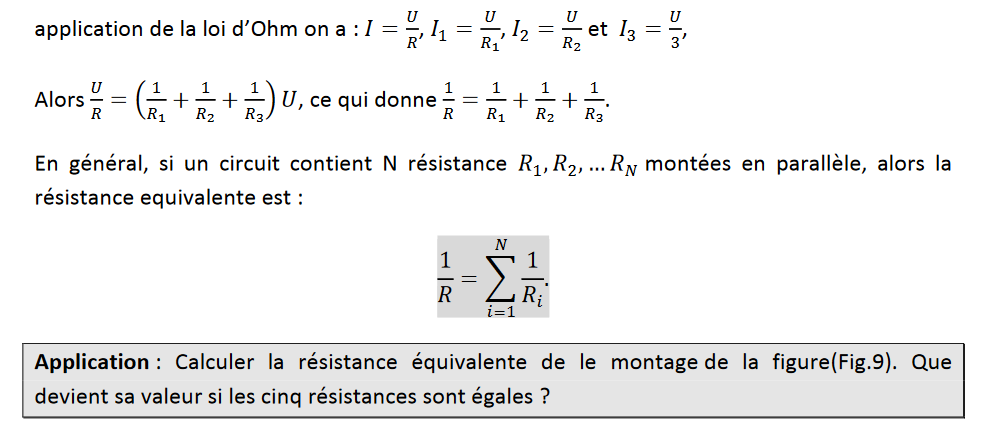 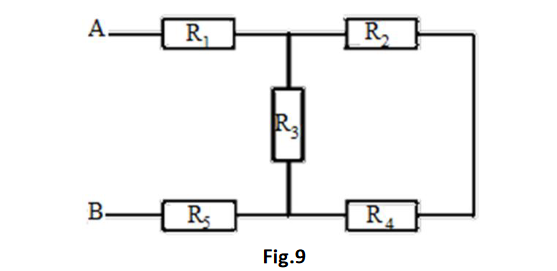 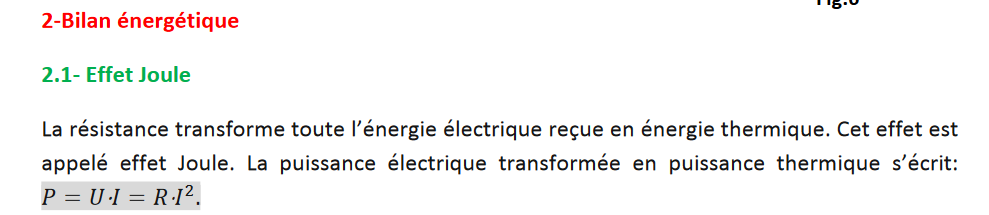 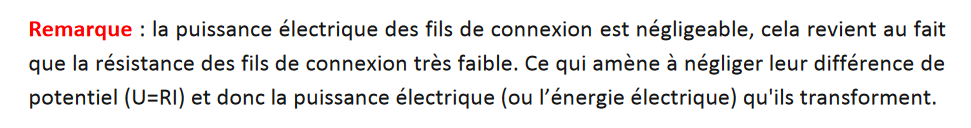 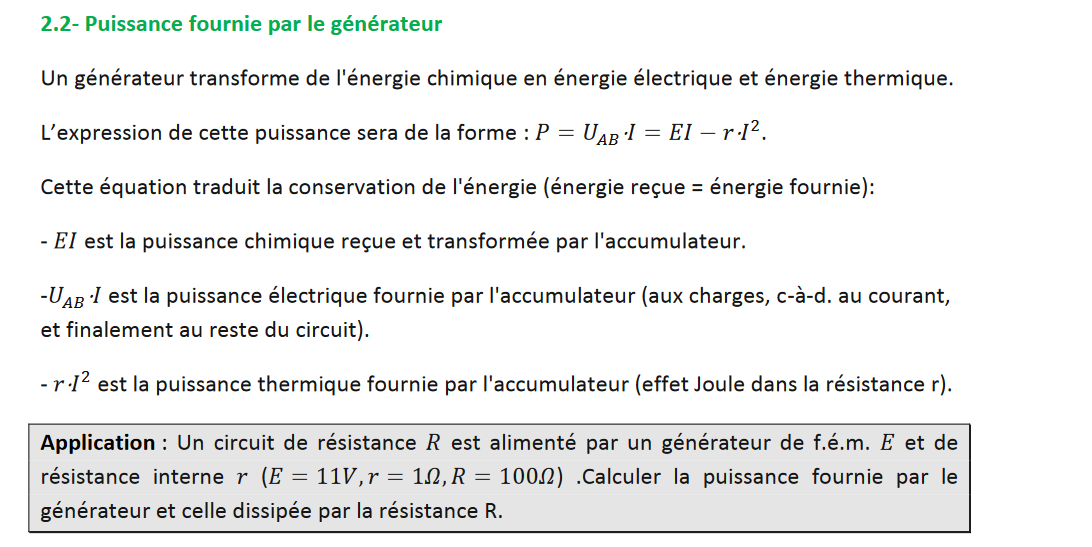 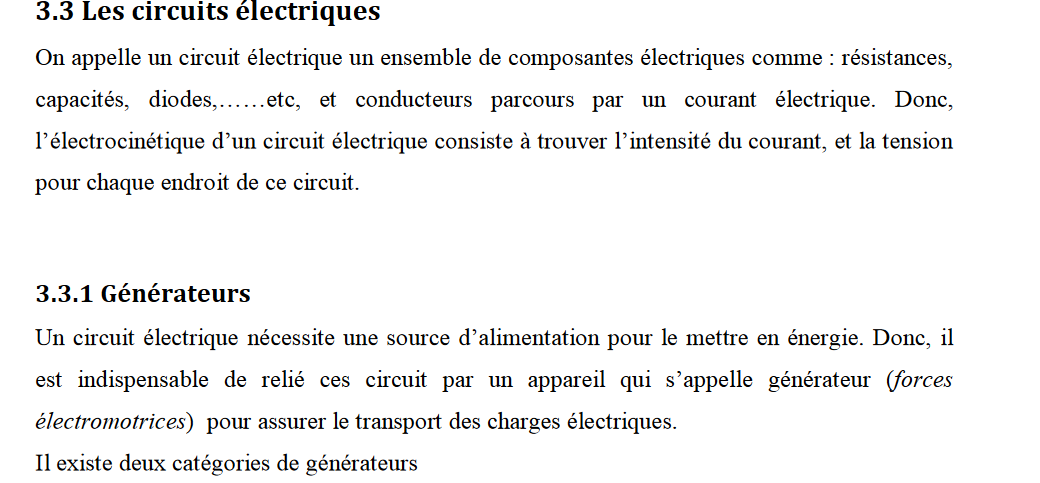 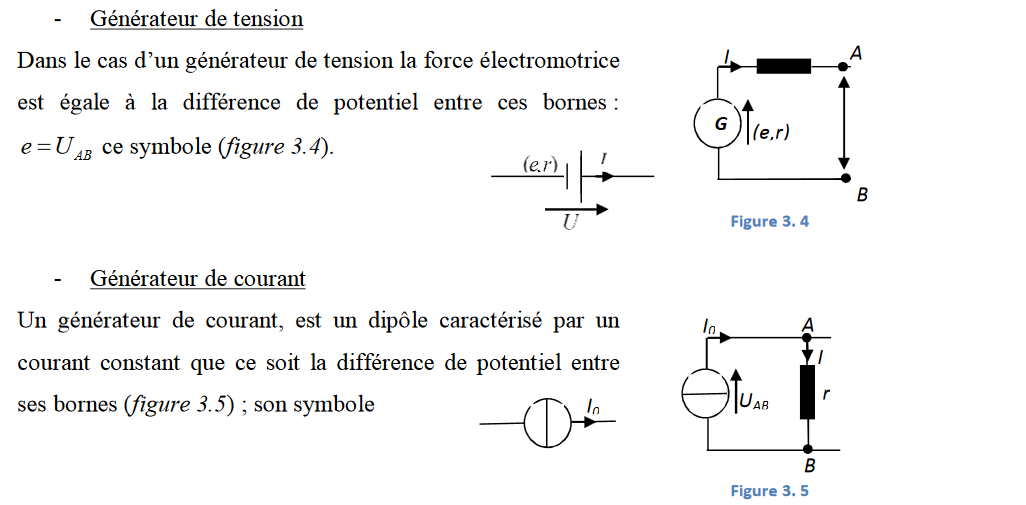 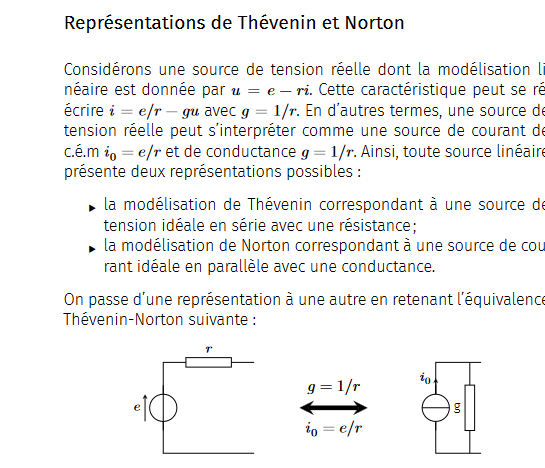 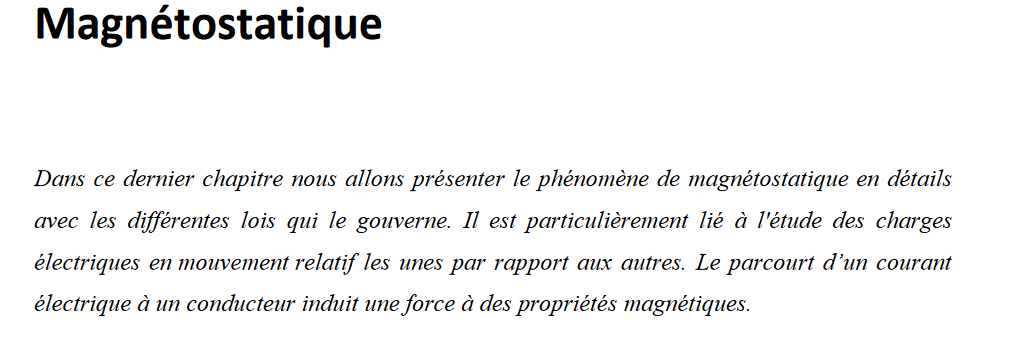 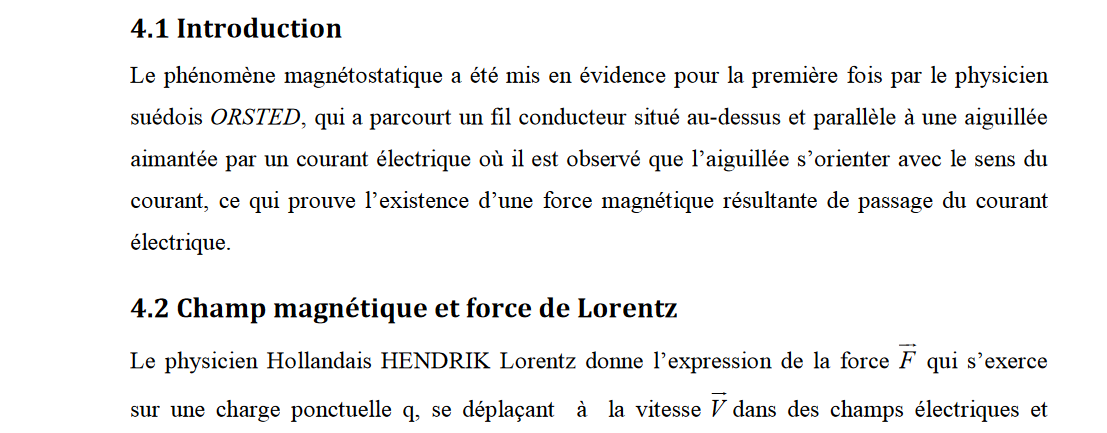 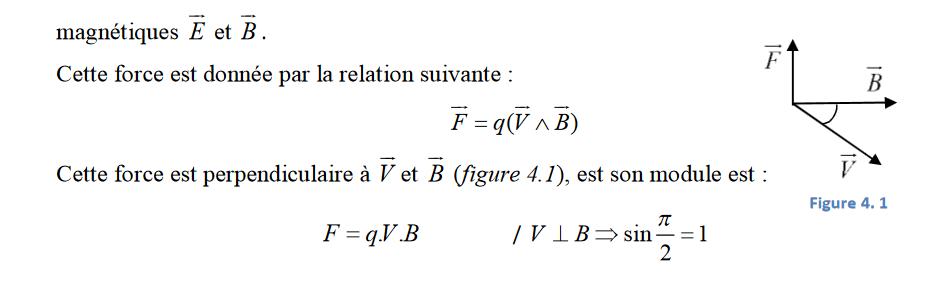 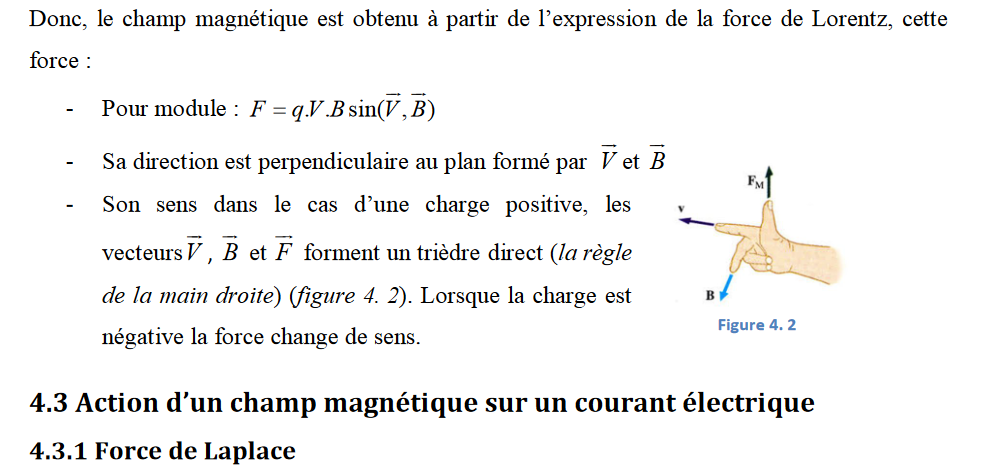 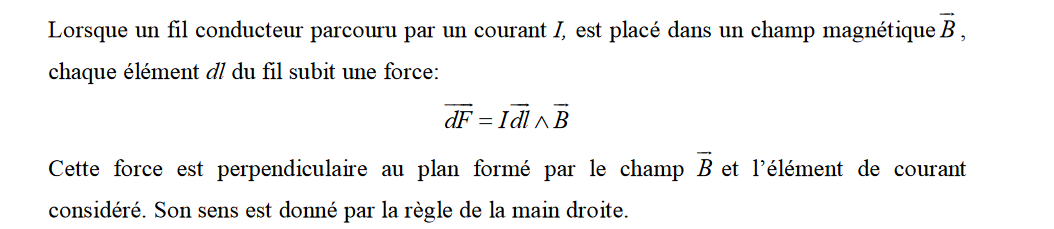 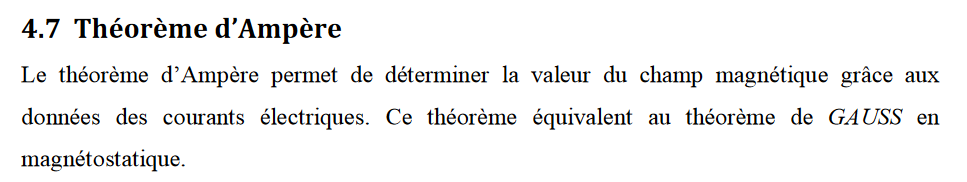 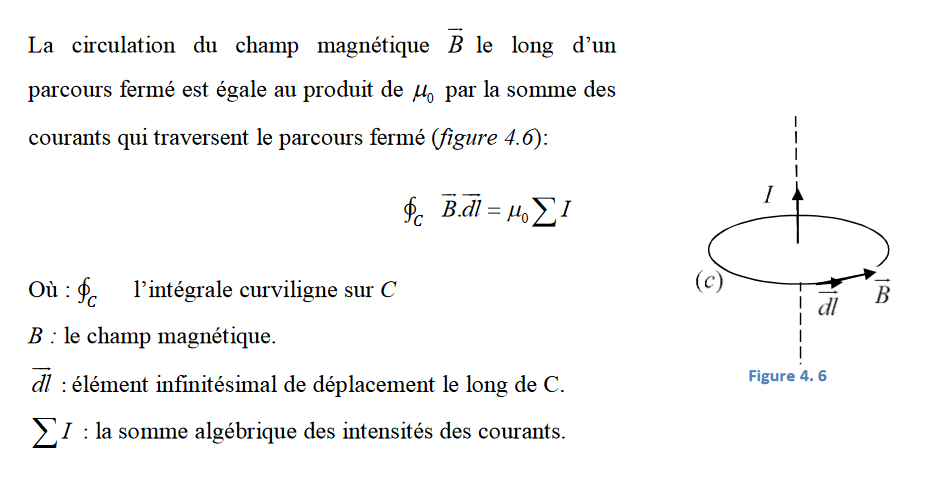 